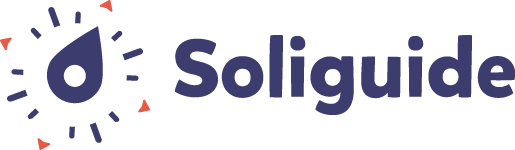          115.           115    . : 06/12/2023    /        Soliguide.fr__Aspet__
1. Permanence Aspet -  Mission locale Haute GaronneRue Armand Latour (A l'Office de Tourisme), 31160 Aspet
 :  25/12/2023  29/12/2023

: 9h  12h
 :      16  25 .
 :      
       
0562009867
:   ,  ,  ,   ,  ,  ,  ,  2. Maison Départementale de Proximité (MDP) Aspet - Conseil DépartementalPl. de la République, 31160 Aspet
 :  28/12/2023  29/12/2023
Fermetures exceptionnelles

  : 9h  12h30 - 13h30  17h30
  
       
 :  
0562002497
proximite.aspet@cd31.fr
:  ,  ,  ,  ,  __Aucamville__
1. Antenne Aucamville - Mission locale Haute Garonne99 Rte de Fronton, 31140 Aucamville
 :  25/12/2023  29/12/2023

: 9h  12h - 14h  17h
: 9h  12h
  : 9h  12h - 14h  17h
 :      16  25 .
 :      
       
0561702540
0970220691
mlhg.aucamville@ml31.org
:   ,  ,  ,   ,  ,  ,  ,  2. CCAS d'Aucamville3 Rue des Écoles, 31140 Aucamville

  : 8h30  12h - 13h30  16h30
: 8h30  12h
  : 8h30  12h - 13h30  16h30
  
 :    
       
0534270358
ccas@ville-aucamville.fr
:  ,  ,  , ,  ,  3. Espace Economie Emploi d'AucamvillePl. Jean-Louis Bazerque, 31140 Aucamville

  : 8h30  12h30 - 13h30  17h30
  
 :      
       
0622768335
Prise de RDV: 0562759494
o.mace@ville-aucamville.fr
:   ,  ,     __Aurignac__
1. Maison Départementale de Proximité (MDP) Aurignac - Conseil Départemental63 Rte d'Alan, 31420 Aurignac
 :  28/12/2023  29/12/2023
Fermetures exceptionnelles

  : 9h  12h30 - 13h30  17h30
  
       
 :  
0562002496
proximite.aurignac@cd31.fr
:  ,  ,  ,  ,  2. Permanence Aurignac -  Mission locale Haute Garonne63 Rte d'Alan (A la Maison Départementale de Proximité), 31420 Aurignac
 :  25/12/2023  29/12/2023

: 9h  12h
 :      16  25 .
 :      
       
0561984561
:   ,  ,  ,   ,  ,  ,  ,  __Aussonne__
1. CCAS d'Aussonne200 Rte de Merville (Le lien social), 31840 Aussonne

  : 9h  12h - 14h  17h
  
 :        
       
0562134728
ccas@aussonne.fr
:  ,  ,  ,  , ,   ,  ,   ,  ,  ,   2. Permanence Aussonne - Mission locale Haute Garonne200 Rte de Merville (Au CCAS), 31840 Aussonne
 :  25/12/2023  29/12/2023

: 9h  12h - 14h  17h
 :      16  25 .
 :      
       
0562134576
:   ,  ,  ,   ,  ,  ,  ,  __Auterive__
1. Secours Catholique Ariège-Garonne - Auterive18 Rue Gambetta, 31190 Auterive

: 14h  16h
  
0647217200
ariegegaronne@secours-catholique.org
: ,  2. Permanence Auterive - Foyer - Mission locale Haute Garonne1 Pl. du Maréchal Leclerc (Au Foyer d'Auterive), 31190 Auterive
 :  25/12/2023  29/12/2023

: 9h  12h - 14h  17h
 :      16  25 .
 :      
       
0561507497
:   ,  ,  ,   ,  ,  ,  ,  3. Permanence Auterive - Maison des Solidarités - Mission locale Haute Garonne6 Bd Jules Guesde (Maison des Solidarités), 31190 Auterive
 :  25/12/2023  29/12/2023

: 9h  12h - 14h  17h
 :      16  25 .
 :      
       
0534273458
:   ,  ,  ,   ,  ,  ,  ,  4. Permanence Auterive - Maison France Services - Mission locale Haute Garonne - Copie9F92+28 (ZI Robert Lavigne, RD 820, - Maison France Services à la Communauté de Communes Bassin Auterivain), 31190 Auterive
 :  25/12/2023  29/12/2023

: 9h  12h - 14h  17h
: 9h  12h - 14h  17h
 :      16  25 .
 :      
       
Les mercredis pairs et les vendredis: 0644789590
Les mercredis impairs: 0766791068
:   ,  ,  ,   ,  ,  ,  ,  5. Permanence Auterive - Médiathèque Coworking- Mission locale Haute Garonne780 Rte d'Espagne (Espace Firmin Pons - Médiathèque Coworking), 31190 Auterive
 :  25/12/2023  29/12/2023

  : 9h  12h - 14h  17h
 :      16  25 .
 :      
       
0749785193
0644789590
:   ,  ,  ,   ,  ,  ,  ,  __Avignonet-Lauragais__
1. CCAS d'Avignonet-Lauragais1 Pl. de la République (Dans la Mairie), 31290 Avignonet-Lauragais

  : 9h  12h - 14h  17h
  
       
 :                      
0561816367
mairie@avignonet-lauragais.fr
:   ,  ,  ,  ,  __Bagnères-de-Luchon__
1. CCAS de Bagneres-de-Luchon23 All. d'Etigny, 31110 Bagnères-de-Luchon

  : 8h  12h15 - 14h  18h
: 8h  12h
       ,  , .
  :    Bagnères-deLuchon 
0561946880
accueil.ccas@mairie-luchon.fr
:  ,  ,  , ,  2. Permanence Bagnères-de-Luchon -  Mission locale Haute Garonne23 All. d'Etigny (A la Mairie de Bagnères-de-Luchon), 31110 Bagnères-de-Luchon
 :  25/12/2023  29/12/2023

: 9h  12h - 14h  17h
 :      16  25 .
 :      
       
0561946885
:   ,  ,  ,   ,  ,  ,  ,  3. Maison Départementale de Proximité (MDP) Bagnères-de-Luchon - Conseil Départemental2 Bd Charles de Gaulle, 31110 Bagnères-de-Luchon
 :  25/12/2023  28/12/2023
Fermetures exceptionnelles

: 9h  12h30 - 13h30  17h30
  : 9h  12h30 - 13h30  17h30
  
       
 :  
0562002494
proximite.luchon@cd31.fr
:  ,  ,  ,  ,  __Balma__
1. Comité Secours Populaire - Balma17 Av. des Arènes (Salle Polyvalente), 31130 Balma

  : 10h  12h - 14h  17h
  
  
0561245424
contact@secourspopulairebalma.com
:  , ,  ,  2. Permanence Balma - Annexe jeunesse - Mission locale Haute Garonne3b Av. Pierre Coupeau (Dans l'Annexe jeunesse), 31130 Balma
 :  25/12/2023  29/12/2023

: 14h  17h
 :      16  25 .
 :      
       
0561247474
0752679689
:   ,  ,  ,   ,  ,  ,  ,  3. Permanence Balma - Mairie - Mission locale Haute GaronneAll. de l'appel du 18 juin 1940 (A la mairie), 31130 Balma
 :  25/12/2023  29/12/2023

: 9h  12h
: 9h  12h - 14h  17h
 :      16  25 .
 :      
       
0562804909
0952526470
:   ,  ,  ,   ,  ,  ,  ,  __Baziège__
1. CCAS de Baziège13 Av. de l'Hers, 31450 Baziège
 :  21/12/2023  04/01/2024

: 13h  17h30
: 8h30  12h - 15h  18h
: 15h  18h
: 8h30  12h30
       ,  , .
  :     
 : :     
0561818985
ccas@ville-baziege.fr
:  ,  ,  , ,  ,  ,  2. France Services  - Baziège13 Av. de l'Hers, 31450 Baziège
 : 25/12/2023

: 8h30  12h - 13h30  17h30
: 8h30  12h
: 8h30  12h - 13h30  17h30
  : 8h30  12h
  
0561818125
franceservices@ville-baziege.fr
:  ,  3. Permanence Baziège - Mission locale Haute Garonne24 Av. de l'Hers (à coté du CCAS), 31450 Baziège
 :  25/12/2023  29/12/2023

: 9h  12h
 :      16  25 .
 :      
       
0562718205
:   ,  ,  ,   ,  ,  ,  ,  __Beauzelle__
1. CCAS de Beauzelle19 Rue des Rossignols, 31700 Beauzelle
 : 21/11/2023 
: 14h  17h
  : 8h  12h30 - 13h30  17h
: 8h  12h30 - 14h  19h
: 8h  12h - 13h30  17h

: 13h30  17h
  : 8h  12h30 - 13h30  17h
: 8h  12h30 - 14h  19h
: 8h  12h - 13h30  17h
       ,  , ,   , ,     , lgbt+,    ,   ,  .
  :     Beauzelle
 :        
0562214050
centre.social@mairie-beauzelle.fr
:  ,  ,  , ,  ,  ,   __Belberaud__
1. Maison Départementale de Proximité (MDP) Belberaud - Conseil Départemental3 Rue de la Mairie 31 450, 31450 Belberaud
 :  27/12/2023  28/12/2023
Fermeture exceptionnelle

  : 9h  12h30 - 13h30  17h30
  
       
 :  
0562716353
proximite.belberaud@cd31.fr
:  ,  ,  ,  ,  __Bessières__
1. Aide alimentaire & Vestiboutique Croix-Rouge - Bessières224 Av. de la Gare, 31660 Bessières
 : 25/12/2023
Congés de Noël

 : 01/01/2024
Congés du Nouvel An

: 14h  17h
  
    
:  , 2. CCAS de Bessières39 All. des Écoles, 31660 Bessières
 :  25/12/2023  01/01/2024

  : 9h30  12h30 - 13h30  17h
: 9h30  12h30
: 9h30  12h30 - 13h30  16h30
       ,  , .
  :     
0561634512
0622765548
cias3@valaigo.fr
:  ,  ,  , ,  ,  3. Permanence Bessière - Mission locale Haute GaronneAll. des Écoles (dans le CCAS), 31660 Bessières
 :  25/12/2023  29/12/2023

: 9h  17h
: 14h  17h
 :      16  25 .
 :      
       
0561634512
:   ,  ,  ,   ,  ,  ,  ,  __Blagnac__
1. L'épicerie Solidaire d'Interem11 Vieux Chemin de Grenade (côté gauche du bâtiment de la friperie), 31700 Blagnac

: 15h  18h
: 9h30  12h15 - 13h30  18h
: 13h30  18h
: 9h30  12h30
  
 :     
 :     
 :          
 :   ( )
0561788938
g.paris@interem.fr
:   2. Protection Maternelle et Infantile (PMI) de la MDS Blagnac4 Bd Alain Savary, 31700 Blagnac

: 8h  12h - 13h30  17h
  : 8h30  12h - 13h30  17h
     , ,  .
 : Prendre rdv par téléphone ou par mail
       
0534279494
mds.blagnac@cd31.fr
:  ,  ,  , ,  3. Maison des Solidarités (MDS) de Blagnac4 Bd Alain Savary (ZAC Andromède), 31700 Blagnac

  : 8h30  12h - 13h30  17h
  
       
0561710350
mds.blagnac@cd31.fr
:  ,  ,  ,  ,  ,   ,  , ,   ,   ( ),  ,  4. Permanence juridique - Blagnac1 Cheminement du Four à Briques (Espace Famille), 31700 Blagnac
 :  25/12/2023  29/12/2023

: 14h  17h
  
 :   05 34 36 45 30
0534364530
:  5. Antenne Blagnac-  Mission locale Haute Garonne21 Av. d'Andromède (Au 1er étage), 31700 Blagnac
 :  25/12/2023  29/12/2023

: 9h  12h - 14h  17h
: 9h  12h
  : 9h  12h - 14h  17h
 :      16  25 .
 :      
       
0561710270
mlhg.blagnac@ml31.org
:   ,  ,  ,   ,  ,  ,  ,  __Bouloc__
1. Le Trèfle à 4 feuilles55 Rue Jean Jaurès, 31620 Bouloc
 :  18/12/2023  25/12/2023
Pas de distribution le 23/12: Il 'ny aura pas de distribution alimentaire le 23/12 mais la structure sera ouverte pour le Noël des Enfants

: 8h  13h
 :   .
  :    
0777737018
trefle.bouloc31@gmail.com
:  ,   2. CCAS de Bouloc55 Rue Jean Jaurès, 31620 Bouloc

: 8h30  12h - 14h  17h30
: 8h30  12h
: 8h30  12h - 14h  17h30
: 8h30  12h
  
 :       
       
0562799488
ccas@mairie-bouloc.fr
:  ,  ,  ,  , ,  __Boulogne-sur-Gesse__
1. Permanence Boulogne-sur-Gesse -  Maison des Solidarités - Mission locale Haute GaronneBarry-d'en-Bas (A la Maison Des Solidarités), 31350 Boulogne-sur-Gesse
 :  25/12/2023  29/12/2023

: 9h  12h
 :      16  25 .
 :      
       
0562009209
:   ,  ,  ,   ,  ,  ,  ,  2. Permanence Boulogne-sur-Gesse -  Maison des Services - Mission locale Haute Garonne4 Bd Raymond Bergougnan, 31350 Boulogne-sur-Gesse
 :  25/12/2023  29/12/2023

: 9h  12h
 :      16  25 .
 :      
       
0561947440
:   ,  ,  ,   ,  ,  ,  ,  __Bruguières__
1. CCAS de BruguièresPl. de la République, 31150 Bruguières

  : 9h  12h - 14h  17h30
: 9h  12h
  
       
0562229933
carine.martinez@mairie-bruguieres.fr
: ,  ,  ,  ,  ,  ,  ,  2. Permanence Brugières - Mission locale Haute Garonne19 Pl. de la République (Dans la mairie), 31150 Bruguières
 :  25/12/2023  29/12/2023

: 9h  12h - 14h  17h
 :      16  25 .
 :      
       
0562229933
:   ,  ,  ,   ,  ,  ,  ,  __Cadours__
1. Maison Départementale de Proximité (MDP) Cadours - Conseil Départemental -2 Rue Dastarat, 31480 Cadours
 :  26/12/2023  02/01/2024
Fermetures exceptionnelles

  : 9h  12h30 - 13h30  17h
: 9h  12h30 - 13h30  17h
  
       
 :  
0534573482
proximite.cadours@cd31.fr
:  ,  ,  ,  ,  2. Permanence Cadours - Mission locale Haute Garonne -Rue des Fossés (Dans la Maison Départemental de Proximité), 31480 Cadours
 :  25/12/2023  29/12/2023

: 9h  12h
: 14h  17h
 :      16  25 .
 :      
       
0562136755
:   ,  ,  ,   ,  ,  ,  ,  3. CCAS de Cadours2 Rue Dastarat (Mairie), 31480 Cadours

: 9h  12h - 13h30  17h
: 9h  12h - 13h30  18h
: 9h  12h - 13h30  17h
: 13h30  18h
: 9h  12h - 13h30  17h
  
       
0561856001
cadours.accueil@mairie-cadours.fr
:  ,  , ,  ,  __Calmont__
1. CCAS de CalmontAv. de Mazères, 31560 Calmont

  : 9h  12h - 15h  17h
  
 :       
       
0561081016
mairie.calmont.31@wanadoo.fr
:  ,  ,  ,  , __Caraman__
1. Maison Départementale de Proximité (MDP) Caraman - Conseil Départemental23 Cr Alsace Lorraine, 31460 Caraman
 :  26/12/2023  28/12/2023
Fermeture exceptionnelle

  : 9h  12h30 - 13h30  17h30
  
       
 :  
0562716357
proximite.caraman@cd31.fr
:  ,  ,  ,  ,  2. Permanence Caraman - Mission locale Haute Garonne18 Cr Alsace Lorraine (Dans la mairie), 31460 Caraman
 :  25/12/2023  29/12/2023

: 9h  12h - 14h  17h
 :      16  25 .
 :      
       
0562188160
:   ,  ,  ,   ,  ,  ,  ,  __Carbonne__
1. CCAS de CarbonnePlace Jules Ferry, 31390 Carbonne

  : 8h30  12h30 - 13h30  17h
  
       
 :           
0561878003
ccas@ville-carbonne.fr
:  ,  ,  ,  ,  , ,  2. Antenne Carbonne - Mission locale Haute Garonne32 Pl. de la République (32 Ter), 31390 Carbonne
 :  25/12/2023  29/12/2023

: 9h  12h - 14h  17h
: 9h  12h
  : 9h  12h - 14h  17h
 :      16  25 .
 :      
       
0970220500
mlhg.carbonne@ml31.org
:   ,  ,  ,   ,  ,  ,  ,  3. Permanence Carbonne - Maison France Services - Mission locale Haute Garonne111 Av. de Toulouse (A la Maison France Services), 31390 Carbonne
 :  25/12/2023  29/12/2023

  : 9h  12h - 14h  17h
 :      16  25 .
 :      
       
0782065856
:   ,  ,  ,   ,  ,  ,  ,  __Castanet-Tolosan__
1. Comité Secours Populaire - Castanet Tolosan6 Rue des Écoles, 31320 Castanet-Tolosan
 :  22/12/2023  08/01/2024

  : 9h  12h - 14h  17h
  
0561278484
spfcastanet@yahoo.fr
:  ,  , 2. Protection Maternelle et Infantile (PMI) de la MDS Castanet Tolosan68 Av. du Lauragais, 31320 Castanet-Tolosan

: 8h  12h - 13h30  17h
  : 8h30  12h - 13h30  17h
     , ,  .
 :       
       
0562719180
mds.castanet@cd31.fr
:  ,  ,  , ,  3. Maison des Solidarités (MDS) de Castanet Tolosan68 Av. du Lauragais, 31320 Castanet-Tolosan

  : 8h30  12h - 13h30  17h
  
       
0562719180
mds.castanet@cd31.fr
:  ,  ,  ,  ,   ,   ,  , ,   ( ),  ,  4. Permanence Castanet-Tolosan - Mission locale Haute Garonne68 Av. du Lauragais (Dans la Maison des Solidarités), 31320 Castanet-Tolosan
 :  25/12/2023  29/12/2023

: 9h  12h
: 9h  12h
 :      16  25 .
 :      
       
0562719180
:   ,  ,  ,   ,  ,  ,  ,  5. Permanence Castanet-Tolosan / CCAS - Mission locale Haute Garonne29 Av. de Toulouse (Dans le CCAS), 31320 Castanet-Tolosan
 :  25/12/2023  29/12/2023

: 14h  17h
 :      16  25 .
 :      
       
0534667310
:   ,  ,  ,   ,  ,  ,  ,  6. Permanence Castanet-Tolosan / Espace l'Escambi- Mission locale Haute GaronneRue François Truffaut (Espace de vie sociale l'Escambi), 31320 Castanet-Tolosan
 :  25/12/2023  29/12/2023

: 14h  17h
 :      16  25 .
 :      
       
0683643267
:   ,  ,  ,   ,  ,  ,  ,  __Castelginest__
1. Permanence Castelginest - Mission locale Haute Garonne12 Rue du Pont Vieil (Au  pôle Emploi), 31780 Castelginest
 :  25/12/2023  29/12/2023

: 14h  17h
 :      16  25 .
 :      
       
0972723949
:   ,  ,  ,   ,  ,  ,  ,  __Castelnau-d'Estrétefonds__
1. CCAS de Castelnau D'Estrétefonds29 Grande Rue (Maison Lagleyse, au 1er étage), 31620 Castelnau-d'Estrétefonds

  : 9h  12h - 14h  17h
: 9h  12h - 14h  16h
  
 
       
0534276640
ccas@mairiecastelnau.fr
:  ,  ,  ,  ,   , ,  2. France Services  - Castelnau d'Estretefonds29 Grande Rue (1er étage), 31620 Castelnau-d'Estrétefonds

  : 9h  12h - 14h  17h
: 9h  12h - 14h  16h
  
 :    
       
0534276640
ccas@mairiecastelnau.fr
:  ,  ,  3. Permanence juridique - Castelnau d'Estrétefonds29 Grande Rue (Maison Lagleyse (2° étage)), 31620 Castelnau-d'Estrétefonds
 :  25/12/2023  29/12/2023

: 9h  12h - 14h  17h
  
 :   05 34 27 66 40
0534276640
:  4. Permanence Castelnau d'Estrétefonds - Mission locale Haute Garonne29 Grande Rue (dans le CCAS), 31620 Castelnau-d'Estrétefonds
 :  25/12/2023  29/12/2023

: 9h  17h
 :      16  25 .
 :      
       
0534276640
:   ,  ,  ,   ,  ,  ,  ,  __Cazères__
1. Permanence Cazères - Maison des Solidarités - Mission locale Haute Garonne11 Av. de Saleich, 31220 Cazères
 :  25/12/2023  29/12/2023

: 9h  12h
: 9h  12h - 14h  17h
 :      16  25 .
 :      
       
0561984470
0625682803
:   ,  ,  ,   ,  ,  ,  ,  2. Permanence Cazères - Maison France Services - Mission locale Haute Garonne15 Rue de la Case (Dans la permanence France Services), 31220 Cazères
 :  25/12/2023  29/12/2023

: 9h  12h - 14h  17h
 :      16  25 .
 :      
       
0769683628
:   ,  ,  ,   ,  ,  ,  ,  __Cepet__
1. CCAS de Cepet1 Rue de l'Église, 31620 Cepet

  : 8h30  12h - 13h30  17h15
: 8h30  12h
: 8h30  12h - 13h30  17h15
  
 : <p style=";text-align:right;direction:rtl">     </p>
       
0561095376
mairie@cepet.fr
:  , ,  ,  ,  ,   ,  ,  ,   __Cierp-Gaud__
1. Permanence Cierp-Gaud - Mission locale Haute Garonne2 Rue de l'Église (Maison des Solidarités), 31440 Cierp-Gaud
 :  25/12/2023  29/12/2023

: 9h  12h - 14h  17h
 :      16  25 .
 :      
       
0562009220
:   ,  ,  ,   ,  ,  ,  ,  __Cintegabelle__
1. Maison Départementale de Proximité (MDP) Cintegabelle- Conseil Départemental -10 Chem. de Planole, 31550 Cintegabelle
 : 26/12/2023
Fermeture exceptionnelle

  : 9h  12h30 - 13h30  17h30
  
       
 :  
0534607653
proximite.cintegabelle@cd31.fr
:  ,  ,  ,  ,  2. Permanence Cintegabelle - Maison des Solidarités - Mission locale Haute Garonne10 Chem. de Planole, 31550 Cintegabelle
 :  25/12/2023  29/12/2023

: 9h  12h
 :      16  25 .
 :      
       
0561984470
:   ,  ,  ,   ,  ,  ,  ,  __Colomiers__
1. Comité Secours Populaire - Colomiers4 All. de Sisteron, 31770 Colomiers
 :  23/12/2023  08/01/2024

: 14h30  17h
: 9h30  12h30 - 14h  17h
  : 9h30  12h30 - 14h  17h
  
0561784964
contact@colomiers.spf31.org
:   ,   ,   , ,  ,  2. Unité locale Croix-Rouge - Colomiers12 Rue Chrestias, 31770 Colomiers

: 14h  18h
  : 14h  18h
  
       
0561303151
: ,   3. InServices - Colomiers20 Pl. du Val d'Aran, 31770 Colomiers

: 13h50  17h
  : 8h45  13h
: 8h45  17h
: 15h  18h
  
 
 
  :   17     8.5   6 
 :    0663396847     
0663396847
0984338837
inservices.c-sav@outlook.com
:   ,   4. Secours Catholique Ariège-Garonne - Colomiers - Accueil11 Pl. du Cantal, 31770 Colomiers

  : 14h  16h
: 14h  16h
  
0561780021
ariegegaronne@secours-catholique.org
:  ,  ,   5. CCAS de Colomiers18 Pl. du Languedoc, 31770 Colomiers

: 8h30  12h15 - 13h15  17h
: 8h30  12h15 - 17h  19h
  : 8h30  12h15 - 13h15  17h
: 8h30  14h
       ,  , .
  :     Colomiers
 :     
 
0561152226
accueil-ccas@mairie-colomiers.fr
:  ,  ,  , ,   ,  ,   6. Plateforme téléphonique et numérique Haute-Garonne Solidarités - Conseil départemental1 Rue des Garibaldiens, 31770 Colomiers

: 8h30  17h
: 13h  17h
  : 8h30  17h
  
 : /! \             /! \
0534334747
solidarites@cd31.fr
:   ,  ,  ,  ,  ,  ,  7. Permanence juridique - Colomiers1 All. de Naurouze (Maison de la Citoyenneté Seycheron), 31770 Colomiers
 :  25/12/2023  29/12/2023

: 14h  17h
  
 :   05 61 15 31 85
0561153185
:  8. AMS Grand Sud - Colomiers25 Bd Victor Hugo, 31770 Colomiers

  : 9h  12h30 - 13h30  17h
  
0561867820
siege@ams-grandsud.fr
:   ,  ,   9. Antenne Colomiers - Mission locale Haute Garonne6 Av. Edouard Serres, 31770 Colomiers
 :  25/12/2023  29/12/2023

: 9h  12h - 14h  17h
: 9h  12h
  : 9h  12h - 14h  17h
 :      16  25 .
 :      
       
0561785116
mlhg.colomiers@ml31.org
:   ,  ,  ,   ,  ,  ,  ,  __Cornebarrieu__
1. Permanence Cornebarrieu - Mission locale Haute Garonne13 Rue du Pont Vieux (dans le Point Accueil Jeunes), 31700 Cornebarrieu
 :  25/12/2023  29/12/2023

  : 9h  12h
: 14h  17h
 :      16  25 .
 :      
       
0561061492
0532930219
:   ,  ,  ,   ,  ,  ,  ,  2. Maison du Lien Social - Cornebarrieu29 Av. de Versailles (1er étage, accessible PMR), 31700 Cornebarrieu

: 14h  17h
  : 9h  12h - 14h  17h
: 9h  12h
: 9h  12h - 14h  17h
  
0561071072
0609927745
mls@cornebarrieu.fr
:   ,  ,  ,  ,  __Cugnaux__
1. Epicerie sociale Croix-Rouge - Cugnaux1 Imp. des Violettes, 31270 Cugnaux

: 9h  13h
: 9h  13h - 13h  17h
  
 :    CCAS
0562873015
cesf.aeb.epicierie@mairie-cugnaux.fr
:   ,  2. Épicerie sociale Croix-Rouge - Castelnau d'Estrétefonds8 Bis Rue du Pré Vicinal, 31270 Cugnaux
 : 25/12/2023
Congés de Noël

 : 01/01/2024
Congés du Nouvel An

  
 :              (   ).
0534276640
ccas@mairiecastelnau.fr
:   ,  3. Association Aide Aux Familles - Cugnaux1 Imp. des Violettes, 31270 Cugnaux
 :  23/12/2023  08/01/2024

: 14h  17h
: 14h  17h
  
  
0675818417
aideauxfamilles31@gmail.com
: 4. CCAS de Cugnaux8 Bis Rue du Pré Vicinal, 31270 Cugnaux

  : 9h  12h30 - 13h30  17h
       ,  , .
  :     
 :     
0562873015
accueil.ccas@mairie-cugnaux.fr
:  ,  ,  , ,  ,   5. Permanence Médiation familiale - Cugnaux1 Pl. de la Libération (Centre Social Espace Mosaïque), 31270 Cugnaux
 :  25/12/2023  29/12/2023

: 9h  12h30 - 13h30  17h30
  
 :  
  :    .     .             .
0561768499
:  6. Permanence Cugnaux - Boit'J Service Jeunesse - Mission locale Haute Garonne16 Rue de la Vieille Église (A Boit'J Service Jeunesse), 31270 Cugnaux
 :  25/12/2023  29/12/2023

: 9h  12h
 :      16  25 .
 :      
       
0561768279
:   ,  ,  ,   ,  ,  ,  ,  7. Permanence Cugnaux - MDS - Mission locale Haute Garonne8 Bis Rue du Pré Vicinal (A la MDS), 31270 Cugnaux
 :  25/12/2023  29/12/2023

: 9h  12h
 :      16  25 .
 :      
       
0562873010
:   ,  ,  ,   ,  ,  ,  ,  __Drémil-Lafage__
1. CCAS de Dremil Lafage1 All. de l'Église, 31280 Drémil-Lafage

  : 8h30  12h30 - 15h  17h30
: 8h30  12h30 - 15h  17h
  
 :       
       
0561836642
ccas@dremil-lafage.fr
:  ,  ,  ,  ,  , ,  __Eaunes__
1. Permanence Eaunes -  Mission locale Haute Garonne1 Place des Champs de Vignes (Mairie), 31600 Eaunes
 :  25/12/2023  29/12/2023

: 9h  12h
 :      16  25 .
 :      
       
0561087023
:   ,  ,  ,   ,  ,  ,  ,  2. CCAS de Eaunes1 Place des Champs de Vignes, 31600 Eaunes

  : 8h30  12h30 - 13h30  17h30
  
 :   
       
0561088235
service.ccas@mairieaunes.fr
:  ,  ,  , ,  ,  ,  __Fenouillet__
1. Jardins du RicotierAll. des Ramiers, 31150 Fenouillet
 :  22/12/2023  03/01/2024

  : 8h  16h30
  : 8h  16h30
 : ,   .
  :   IAE      RSA
 :           .
0611157079
ricotier@cocagnehautegaronne.org
:     ,  ,  2. Permanence Fenouillet - Mission locale Haute GaronnePlace Alexandre Olives (Dans la mairie), 31150 Fenouillet
 :  25/12/2023  29/12/2023

: 9h  12h - 14h  17h
 :      16  25 .
 :      
       
0562758975
:   ,  ,  ,   ,  ,  ,  ,  __Flourens__
1. CCAS de Flourens1 Pl. de l'Église, 31130 Flourens

  : 8h30  12h - 14h  18h
  
 :     
       
0561836019
ccas@flourens.fr
:  ,  ,  , ,  __Fonsorbes__
1. Epicerie sociale Croix-Rouge - Fonsorbes2758 Rte de Tarbes, 31470 Fonsorbes

: 9h30  12h30
  
 :   CCAS
       
    
ul.colomiers@croix-rouge.fr
:   2. CCAS de Fonsorbes8 Rue Luigi Amadio (près du club de tennis), 31470 Fonsorbes

  : 9h  12h - 14h  17h
: 9h  12h - 14h  16h30
  
       
0534475962
0674796531
ccas@fonsorbes.fr
:  ,  ,  , ,  ,  ,  ,   ,  ,  3. Permanence Fonsorbes -  Mission locale Haute Garonne30 Rue Luigi Amadio (Centre Social), 31470 Fonsorbes
 :  25/12/2023  29/12/2023

: 9h  12h - 14h  17h
: 9h  12h - 14h  17h
 :      16  25 .
 :      
       
0534475962
:   ,  ,  ,   ,  ,  ,  ,  __Fronton__
1. Permanence Fronton - Mission locale Haute Garonne51 Av. Adrien Escudier (Bureau Emploi), 31620 Fronton
 :  25/12/2023  29/12/2023

: 14h  17h
 :      16  25 .
 :      
       
0561825657
:   ,  ,  ,   ,  ,  ,  ,  __Frouzins__
1. Protection Maternelle et Infantile (PMI) de la MDS Frouzins94 Bd de la Méditerranée (Résidence Les Cigales), 31270 Frouzins

: 8h  12h - 13h30  17h
  : 8h30  12h - 13h30  17h
     , ,  .
 : Prendre rdv par téléphone ou par mail
       
0534630320
mds.frouzins@cd31.fr
:  ,  ,  , ,  2. Maison des Solidarités (MDS) de Frouzins94 Bd de la Méditerranée, 31270 Frouzins

  : 8h30  12h - 13h30  17h
  
       
0534630320
mds.frouzins@cd31.fr
:  ,  ,  ,  ,   ,  , ,   ,   ( ),  3. Maison Départementale de Proximité (MDP) Frouzins - Conseil Départemental8bis Pl. de l'Hôtel de ville Robert Ratier, 31270 Frouzins
 :  22/12/2023  26/12/2023
Fermetures exceptionnelles

 : 29/12/2023
Fermeture exceptionnelle

  : 9h  12h30 - 13h30  17h30
  
       
 :  
0534607654
proximite.frouzins@cd31.fr
:  ,  ,  ,  ,  4. Permanence Frouzins - Mission locale Haute Garonne94 Bd de la Méditerranée (Maison des Solidarités), 31270 Frouzins
 :  25/12/2023  29/12/2023

: 9h  12h - 14h  17h
 :      16  25 .
 :      
       
0534630320
:   ,  ,  ,   ,  ,  ,  ,  __Gourdan-Polignan__
1. Permanence Gourdan-Polignan - Mission locale Haute GaronneAv. de la Gare (Mairie), 31210 Gourdan-Polignan
 :  25/12/2023  29/12/2023

: 9h  12h
: 9h  12h - 14h  17h
 :      16  25 .
 :      
       
0561947333
:   ,  ,  ,   ,  ,  ,  ,  __Gragnague__
1. Jardins du Girou1000 Chem. de la Mouyssaguese, 31380 Gragnague
 :  22/12/2023  03/01/2024

  : 8h  16h30
  : 8h  16h30
 : ,   .
 :           .
 :   IAE      RSA
0561701186
girou@cocagnehautegaronne.org
:     ,  __Gratentour__
1. CCAS de Gratentour5 Rue de Cayssials, 31150 Gratentour

  : 8h30  12h - 14h  17h30
: 8h30  12h
  : 8h30  12h - 14h  17h30
  
 :     
       
0562799412
social@gratentour.fr
:  ,  ,  , ,   __Grenade__
1. INSERVICES GRENADE11 Rue Belfort, 31330 Grenade

: 9h30  17h
: 9h30  13h
  
 
 :    0663396847
  :     17     8.5  6 
0663396847
inservices.c-sav@outlook.com
:   2. Maison Départementale de Proximité (MDP) Grenade - Conseil DépartementalD29, 31330 Grenade
 :  27/12/2023  28/12/2023
Fermetures exceptionnelles

  : 9h  12h30 - 13h30  17h30
  
       
 :  
0534573484
proximite.grenade@cd31.fr
:  ,  ,  ,  ,  3. Permanence Grenade - Mission locale Haute Garonne2 All. Alsace Lorraine (Dans le Point information Jeune), 31330 Grenade
 :  25/12/2023  29/12/2023

: 9h15  12h - 14h  17h
: 9h15  12h
: 9h15  12h - 14h  17h
 :      16  25 .
 :      
       
0562794856
0581330262
:   ,  ,  ,   ,  ,  ,  ,  __Huos__
1. Jardins du Comminges4 Rue des Tilleuls, 31210 Huos
 :  22/12/2023  03/01/2024

  : 8h  16h30
  : 8h  16h30
 : , .
  :   IAE      RSA
 :           .
 :    
0561890487
comminges@cocagnehautegaronne.org
:     ,  ,  __Juzet-de-Luchon__
1. Entraide des ValléesMairie de Juzet-de-luchon, 31110 Juzet-de-Luchon
 :  25/12/2023  26/12/2023

 :  01/01/2024  02/01/2024
Fermeture pour les fêtes

: 13h30  15h30
  
 :        ( )   .
0688254168
flocyma.cart18@gmail.com
:  ,  __L'Isle-en-Dodon__
1. Permanence L'Isle-en-Dodon - Mission locale Haute Garonne14 Rte de Toulouse (Maison Des Solidarités), 31230 L'Isle-en-Dodon

: 9h  12h
 :      16  25 .
 : Pour prendre rdv, appeler ou écrivez un mail
       
0562009860
:   ,  ,  ,   ,  ,  ,  ,  __L'Union__
1. Antenne Secours Populaire - L'Union6 Rue du Pic du Midi (6BIS), 31240 L'Union
 :  23/12/2023  02/01/2024

  : 14h  17h30
: 10h  16h
  
0786213051
spf.lunion@gmail.com
:  ,  2. Les fées du frigo55 ZA Loubet, 31240 L'Union

: 12h  14h
: 12h  14h
: 12h  14h
  
 :     
0644163375
lesfeesdufrigo@gmail.com
:  ,   3. CCAS de L'Union11 Rue du Vignemale (CCAS), 31240 L'Union

: 8h30  12h - 14h  17h
: 8h30  12h - 15h  18h
: 8h30  12h30 - 13h30  17h
  : 8h30  12h - 14h  17h
  
       
accueil ccas: 0562798616
accueil Mairie: 0562892289
solidarite@mairie-lunion.fr
:  ,  ,  , ,  ,  ,  ,   ,  ,  ,  4. Permanence L'Union - Mission locale Haute Garonne11 Rue du Vignemale (Maison de l'Action Sociale et de l'Emploi), 31240 L'Union
 :  25/12/2023  29/12/2023

: 9h  12h
: 14h  17h
 :      16  25 .
 :      
       
0562798618
:   ,  ,  ,   ,  ,  ,  ,  5. Service emploi de l'Union11 Rue du Vignemale (CCAS de l'Union), 31240 L'Union

: 8h30  12h - 14h  17h
: 8h30  12h - 15h  18h
: 8h30  12h30 - 13h30  17h
  : 8h30  12h - 14h  17h
  
       
0562798616
emploi@mairie-lunion.fr
:   ,  __La Salvetat-Saint-Gilles__
1. Antenne Secours Populaire - La Salvetat-Saint-GillesRue Jean Ferrat (Attention c'est Place Jean Ferrat), 31880 La Salvetat-Saint-Gilles
 :  22/12/2023  09/01/2024

: 14h  17h
: 9h  12h
: 14h  17h
  
0950200779
salvetat.saint.gilles@spf31.org
: ,  ,  2. Atout-Cœur13 Rue du Château d'Eau, 31880 La Salvetat-Saint-Gilles
 :  22/12/2023  02/01/2024

: 14h  18h
  
0689942090
audouy.robert@orange.fr
:  , ,   3. Permanence La Salvetat-St-Gilles  - MDS - Mission locale Haute GaronnePl. Georges Brassens (Maison des Solidarités), 31880 La Salvetat-Saint-Gilles
 :  25/12/2023  29/12/2023

: 9h  12h
 :      16  25 .
 :      
       
0562130800
:   ,  ,  ,   ,  ,  ,  ,  __Labarthe-sur-Lèze__
1. Vert Soleil - Labarthe-sur-Lèze905 Rte du Plantaurel, 31860 Labarthe-sur-Lèze
 :  01/01/2024  15/01/2024

: 14h  18h
  
 :   
 :    CCAS
0620464533
vert.soleil@orange.fr
:  2. CCAS de Labarthe-sur-Lèze490 Av. du Lauragais, 31860 Labarthe-sur-Lèze

: 8h45  12h - 13h45  17h
: 8h45  12h30 - 15h  19h
  : 8h45  12h - 13h45  17h
  
       
 :    
0562116136
0562116130
ccas@labarthesurleze.com
:  ,  ,  , ,   3. Permanence Labarthe-sur-Lèze - Mission locale Haute Garonne490 Av. du Lauragais (CCAS de Labarthe-sur-Lèze), 31860 Labarthe-sur-Lèze
 :  25/12/2023  29/12/2023

: 9h  12h - 14h  17h
 :      16  25 .
 :      
       
0562116136
:   ,  ,  ,   ,  ,  ,  ,  __Labastide-Saint-Sernin__
1. CCAS de Labastide Saint-Sernin17 Rue Jean Pascal (Mairie), 31620 Labastide-Saint-Sernin
 :  22/12/2023  02/01/2024

  : 9h  18h30
  
 :  
       
0670285304
mairie.labastidesaintsernin@orange.fr
:  ,  ,  , ,  ,  ,  __Labège__
1. Antenne Labège -  Mission locale Haute Garonne25 Rue Pierre Gilles de Gennes bat 10 (Dans L'Espace Emploi Formation), 31670 Labège
 :  25/12/2023  29/12/2023

: 9h  12h - 14h  17h
: 9h  12h
  : 9h  12h - 14h  17h
 :      16  25 .
 :      
       
0561287130
mlhg.labege@ml31.org
:   ,  ,  ,   ,  ,  ,  ,  __Lacroix-Falgarde__
1. CCAS de Lacroix FalgardeAv. des Pyrénées, 31120 Lacroix-Falgarde
 :  25/12/2023  02/01/2024
accueil téléphonique pendant les vacances scolaires: Le CCAS de Lacroix Falgarde est fermé au public mais reste joignable par téléphone pendant toute la période des vacances scolaires.

 :  25/01/2023  02/01/2024

  : 9h  12h - 14h30  17h30
: 9h  12h
  
 :       
       
0561762495
contact@lacroixfalgarde.fr
:  ,  ,  , __Lagardelle-sur-Lèze__
1. Secours Catholique Ariège-Garonne - La Lèze/Labarthe-sur-Lèze/Lagardelle-sur-Lèze/Venerque94 Chem. du Fond des Horts, 31870 Lagardelle-sur-Lèze

: 14h  16h30
  
       
0637052930
sc.laleze31@secours-catholique.org
:  ,  __Lanta__
1. CCAS de Lanta2 Rue de la Mairie, 31570 Lanta

  : 9h  18h
  
 :   07    CCAS
       
 : CCAS     
Numéro direct: 0756425117
accueil mairie: 0562188200
ccas@lanta.fr
:  ,  ,  , 2. Maison Départementale de Proximité (MDP) Lanta - Conseil Départemental5 Rue de Crouzelys, 31570 Lanta
 : 29/12/2023
Fermeture exceptionnelle

: 9h  12h30 - 13h30  17h30
: 9h  12h30 - 13h30  17h30
  
       
 :  
0562716356
proximite.lanta@cd31.fr
:  ,  ,  ,  ,  __Le Fousseret__
1. Maison Départementale de Proximité (MDP) Fousseret - Conseil Départemental87 Rte de Cazeres, 31430 Le Fousseret
 :  26/12/2023  29/12/2023
Fermetures exceptionnelles

  : 9h  12h30 - 13h30  17h30
  
       
 :  
0534607651
proximite.lefousseret@cd31.fr
:  ,  ,  ,  ,  2. Permanence Le Fousseret - Mission locale Haute Garonne136 Rte de Pouy de Touges (A la Maison Pyrénées près du collège), 31430 Le Fousseret
 :  25/12/2023  29/12/2023

: 9h  12h - 14h  17h
 :      16  25 .
 :      
       
0624822996
:   ,  ,  ,   ,  ,  ,  ,  __Lherm__
1. Permanence Lherm - Mission locale Haute Garonne2 Av. de Gascogne (Mairie de Lherm), 31600 Lherm
 :  25/12/2023  29/12/2023

: 9h  12h
 :      16  25 .
 :      
       
0754357781
:   ,  ,  ,   ,  ,  ,  ,  __Léguevin__
1. Maison Départementale de Proximité (MDP) Léguevin - Conseil Départemental1 Rte de Toulouse (Parking de la salle de spectacle "Le Tempo"), 31490 Léguevin
 :  26/12/2023  29/12/2023
Fermetures exceptionnelles

: 9h  12h30 - 13h30  17h30
: 14h  17h30
: 9h  12h30 - 13h30  17h30
  
       
 :  
0534573483
proximite.leguevin@cd31.fr
:  ,  ,  ,  ,  2. Permanence Leguevin - Centre Social  La Maison des Quartiers - Mission locale Haute Garonne49 Rue Pipet (Au Centre Social "La maison des quartiers"), 31490 Léguevin
 :  25/12/2023  29/12/2023

: 9h  12h
 :      16  25 .
 :      
       
0561069013
:   ,  ,  ,   ,  ,  ,  ,  3. Permanence Leguevin - MDS - Mission locale Haute GaronneRue d'Aquitaine (A la Maison Départementale de Proximité), 31490 Léguevin
 :  25/12/2023  29/12/2023

: 9h  12h
 :      16  25 .
 :      
       
Les mercredis pairs et les vendredis: 0561866201
:   ,  ,  ,   ,  ,  ,  ,  __Lévignac__
1. CCAS de Lévignac-sur-SavePl. de la Mairie, 31530 Lévignac

: 9h  12h
  : 9h  12h30 - 13h30  17h
  
 
       
CCAS: 0623829671
Mairie: 0561851985
ccas@mairie-levignac.com
:  ,  ,  ,  , __Martres-Tolosane__
1. Permanence Martres Tolosane - Mission locale Haute Garonne12 Bd de la Magdeleine (A la Mairie de Martres Tolosane), 31220 Martres-Tolosane
 :  25/12/2023  29/12/2023

: 14h  17h
 :      16  25 .
 :      
       
0561988002
:   ,  ,  ,   ,  ,  ,  ,  __Mazères-sur-Salat__
1. Permanence Mazères-sur-Salat - Mission locale Haute GaronneAv. des Pyrénées (Mairie), 31260 Mazères-sur-Salat
 :  25/12/2023

: 9h  12h
 :      16  25 .
 :      
       
0561974652
:   ,  ,  ,   ,  ,  ,  ,  __Merville__
1. CCAS de Merville 3150 Rue du 19 Mars 1962, 31330 Merville

  : 9h  12h - 14h  17h
  
       
0562134095
ccas@merville31.fr
:   ,  ,  , ,  ,  ,  ,  ,  ,  ,  2. Permanence Merville - Mission locale Haute Garonne50 Rue du 19 Mars 1962 (Dans le CCAS), 31330 Merville
 :  25/12/2023  29/12/2023

  : 9h  12h - 14h  17h
 :      16  25 .
 :      
       
0534260064
:   ,  ,  ,   ,  ,  ,  ,  __Mondonville__
1. CCAS de Mondonville15 Av. de la République (Mairie de Mondonville), 31700 Mondonville

  : 8h30  17h30
: 8h30  16h30
  
 :   
 
       
0561063590
presidentccas@mondonville.fr
:  ,  ,  ,  ,  , ,  ,  ,  ,   ,  ,   2. Permanence Mondonville - Mission locale Haute Garonne15 Av. de la République (Au CCAS), 31700 Mondonville
 :  25/12/2023  29/12/2023

: 14h  17h
 :      16  25 .
 :      
       
0561852779
:   ,  ,  ,   ,  ,  ,  ,  __Montastruc-la-Conseillère__
1. CCAS de Montastruc-la-ConseillèrePl. de la Mairie, 31380 Montastruc-la-Conseillère

: 9h  12h30
  
 :    
       
 :          
0561842110
ccas@mairie-montastruc.fr
:  ,  ,  ,  ,  , ,   ,  2. Maison Départementale de Proximité (MDP) Montastruc-la-Conseillère - Conseil Départemental39 Av. du General Castelnau (derrière la poste, juste avant le portail de l’école élémentaire), 31380 Montastruc-la-Conseillère
 :  26/12/2023  02/01/2024
Fermetures exceptionnelles

  : 9h  12h30 - 13h30  17h30
: 9h  12h30
  
       
 :  
0534573481
proximite.montastruc@cd31.fr
:  ,  ,  ,  ,  3. Permanence Montastruc-la-Conseillère - Mission locale Haute Garonne -39 Av. de Castelnau (Au centre médico-social), 31380 Montastruc-la-Conseillère
 :  25/12/2023  29/12/2023

: 9h  12h
 :      16  25 .
 :      
       
0561842033
:   ,  ,  ,   ,  ,  ,  ,  __Montesquieu-Volvestre__
1. Permanence Montesquieu Volvestre - Mission locale Haute Garonne20 Pl. de la Halle (PSAP (Pôle de service au Public)), 31310 Montesquieu-Volvestre
 :  25/12/2023  29/12/2023

: 9h  12h
 :      16  25 .
 :      
       
0561984343
:   ,  ,  ,   ,  ,  ,  ,  2. Vestiboutique Montesquieu-Volvestre31310 Montesquieu-Volvestre (5, Rue Mage), 31310 Montesquieu-Volvestre

: 9h  12h
  
Local sur horaire d'ouverture: 0744734658
Présidente: 0749821378
ul.carbonne@croix-rouge.fr
:   ,  , __Montgiscard__
1. Maison Départementale de Proximité (MDP) Montgiscard - Conseil Départemental6Bis, 31450 Montgiscard

  : 9h  12h30 - 13h30  17h30
: 9h  12h30 - 13h30  17h30
  
       
 :  
0562716359
proximite.montgiscard@cd31.fr
:  ,  ,  ,  ,  __Montréjeau__
1. Maison Départementale de Proximité (MDP) Montréjeau - Conseil Départemental6 Rue du Barry (Hôtel de Lassus au rez-de-chaussée), 31210 Montréjeau
 :  25/12/2023  29/12/2023
Fermetures exceptionnelles

  : 9h  12h30 - 13h30  17h30
: 9h  12h30 - 13h30  17h30
  
       
 :  
0562002490
proximite.montrejeau@cd31.fr
:  ,  ,  ,  ,  2. Permanence Montréjeau - Mission locale Haute Garonne6 Rue du Barry (Maison Commune Emploi Formation), 31210 Montréjeau
 :  25/12/2023  29/12/2023

  : 9h  12h - 14h  17h
 :      16  25 .
 :      
       
0561951615
:   ,  ,  ,   ,  ,  ,  ,  __Muret__
1. CCAS de Muret1 Av. d'Europe, 31600 Muret

  : 9h  12h - 13h30  17h
: 9h  12h - 13h30  16h
  
       
0561519050
accueil.ccas@mairie-muret.fr
:  ,  ,  , ,  ,  ,  2. Permanence juridique - Muret1 Av. de l'Europe (CCAS de Muret), 31600 Muret
 :  25/12/2023  29/12/2023

: 14h  17h
  
 :   05 61 51 90 50
0561519050
:  3. AMS Grand Sud - Muret54 Av. Jacques Douzans (BIS), 31600 Muret

  : 9h  12h30 - 13h30  17h
  
0561514452
siege@ams-grandsud.fr
:   ,  ,   4. Permanence Muret - Mission locale Haute Garonne187 Av. Jacques Douzans (Pôle Emploi de Muret), 31600 Muret
 :  25/12/2023  29/12/2023

: 14h  17h
 :      16  25 .
 :      
       
0754357781
:   ,  ,  ,   ,  ,  ,  ,  5. Antenne Muret  Mission locale Haute Garonne18 Rue Adolphine Bonnet, 31600 Muret
 :  25/12/2023  29/12/2023

: 9h  12h - 14h  17h
: 9h  12h
  : 9h  12h - 14h  17h
 :      16  25 .
 :      
       
0561515431
mlhg.muret@ml31.org
:   ,  ,  ,   ,  ,  ,  ,  __Nailloux__
1. Antenne Secours Populaire - Nailloux14 Chem. de Cintegabelle, 31560 Nailloux
 :  22/12/2023  08/01/2024
Appel possible: Le numéro de téléphone répond quand même pendant les vacances scolaires

 :  22/12/2023  08/01/2024

  : 14h  17h
  
 :            
0641346001
yvetteb3@orange.fr
:   , ,  2. France Services - Terres du Lauragais - Nailloux2 Av. de Saint-Léon (Pôle de proximité "Cocagne" - Terres du Lauragais), 31560 Nailloux

  : 13h30  17h
: 8h30  12h - 13h30  17h
: 13h30  17h
: 8h30  12h - 13h30  17h
  
0534669164
franceservices.sud@terres-du-lauragais.fr
:  ,  ,  ,  ,  3. Maison Départementale de Proximité (MDP) Nailloux - Conseil Départemental2 Av. de Saint-Léon, 31560 Nailloux
 :  27/12/2023  29/12/2023
Fermeture exceptionnelle

  : 9h  12h30 - 13h30  17h30
  
       
 :  
0562716355
proximite.nailloux@cd31.fr
:  ,  ,  ,  ,  4. Permanence Nailloux - Mission locale Haute Garonne4 Av. de Saint-Léon (Dans le France Services), 31560 Nailloux
 :  25/12/2023  29/12/2023

  : 9h  12h
 :      16  25 .
 :      
       
0534669164
:   ,  ,  ,   ,  ,  ,  ,  __Pechabou__
1. CCAS de Pechabou6 Rue du Fort, 31320 Pechabou

: 13h30  18h
: 9h  12h - 13h30  18h
: 9h  12h - 13h30  17h
: 9h  12h - 13h30  18h
  : 9h  12h
  
 :   
       
0562167824
ccas@mairie-pechabou.fr
:  ,  ,  , ,  ,  __Pechbonnieu__
1. Permanence Pechbonnieu - Mission locale Haute Garonne23 Rte de Saint-Loup Cammas (Dans la mairie), 31140 Pechbonnieu
 :  25/12/2023  29/12/2023

: 9h  17h
 :      16  25 .
 :      
       
0534272200
:   ,  ,  ,   ,  ,  ,  ,  __Pibrac__
1. CCAS de Pibrac10 Av. du Bois de la Barthe, 31820 Pibrac

  : 13h30  18h
: 8h30  12h30
  
       
0562139393
ccas@mairie-pibrac.fr
:  ,  ,  , ,  ,  ,  2. Maison Départementale de Proximité (MDP) Pibrac - Conseil Départemental16 Rue Principale (Au 1er étage de la Maison des Citoyens), 31820 Pibrac
 :  26/12/2023  28/12/2023
Fermetures exceptionnelles

: 9h  12h30
  : 9h  12h30 - 13h30  17h30
  
       
 :  
0534573486
proximite.pibrac@cd31.fr
:  ,  ,  ,  ,  3. Permanence Pibrac -  Mission locale Haute Garonne10 Av. du Bois de la Barthe (Au CCAS), 31820 Pibrac
 :  25/12/2023  29/12/2023

: 14h  17h
 :      16  25 .
 :      
       
0562130095
:   ,  ,  ,   ,  ,  ,  ,  __Pins-Justaret__
1. CCAS de Pins-JustaretPl. du Château, 31860 Pins-Justaret

  : 9h  12h - 14h  17h
: 9h  12h - 14h  16h
  
       
 :     
0562117126
ccas@mairie-pinsjustaret.fr
:  ,  ,  ,  ,  , ,   __Pinsaguel__
1. Maison Départementale de Proximité (MDP) Pinsaguel- Conseil Départemental1 Rue du Ruisseau, 31120 Pinsaguel
 :  26/12/2023  29/12/2023
Fermetures exceptionnelles

  : 9h  12h30 - 13h30  17h30
  
       
 :  
0534607655
proximite.pinsaguel@cd31.fr
:  ,  ,  ,  ,  __Plaisance-du-Touch__
1. Permanence Plaisance-du-Touch - CCAS - Mission locale Haute Garonne5 Rue des Tilleuls (Dans le CCAS), 31830 Plaisance-du-Touch
 :  25/12/2023  29/12/2023

: 9h  12h
 :      16  25 .
 :      
       
0561163962
:   ,  ,  ,   ,  ,  ,  ,  2. Permanence Plaisance-du-Touch - Prévention Jeunesse - Mission locale Haute Garonne8 Av. Montaigne (Au Prévention Jeunesse), 31830 Plaisance-du-Touch
 :  25/12/2023  29/12/2023

: 15h  17h
 :      16  25 .
 :      
       
0534571622
:   ,  ,  ,   ,  ,  ,  ,  3. Permanence Plaisance du Touch - MDS - Mission locale Haute Garonne7 Rue d'Estujats, 31830 Plaisance-du-Touch
 :  25/12/2023  29/12/2023

: 9h  12h
 :      16  25 .
 :      
       
0562136760
:   ,  ,  ,   ,  ,  ,  ,  4. Info Jeunes Plaisance-du-Touch (PIJ)8 Av. Montaigne (Point Information Jeunesse - Cyberbase), 31830 Plaisance-du-Touch

: 14h  17h
: 9h  12h - 14h  17h
: 9h  12h - 13h  18h
: 9h  12h - 14h  17h
       29 .
  :      30          
Accueil: 0534571615
pij@plaisancedutouch.fr
:   ,   ,  ,  ,   ( ),  __Portet-sur-Garonne__
1. Permanence Portet-sur-Garonne - Mission locale Haute Garonne8 Rue de l'Hôtel de Ville (Maison Commune Emploi Formation), 31120 Portet-sur-Garonne
 :  25/12/2023  29/12/2023

: 9h  12h - 14h  17h
: 9h  12h
: 9h  12h - 14h  17h
 :      16  25 .
 :      
       
0534501683
:   ,  ,  ,   ,  ,  ,  ,  2. Permanence Portet-sur-Garonne - Pôle Emploi - Mission locale Haute Garonne6 Rue de l'Hôtel de Ville (Au Pôle Emploi), 31120 Portet-sur-Garonne
 :  25/12/2023  29/12/2023

: 14h  17h
 :      16  25 .
 :      
       
0754357781
:   ,  ,  ,   ,  ,  ,  ,  __Ramonville-Saint-Agne__
1. CCAS de Ramonville18 Pl. Marnac (Maison communale de la Solidarité (accès ascenseur), au 2e étage), 31520 Ramonville-Saint-Agne

  : 9h  12h30 - 14h  17h
: 14h  17h
: 9h  12h30 - 14h  17h
       ,  , .
  :     
0561752128
ccas@mairie-ramonville.fr
:  ,  ,  , ,  2. Permanence Ramonville-St-Agne - Mission locale Haute Garonne18 Pl. Marnac (Dans le CCAS), 31520 Ramonville-Saint-Agne
 :  25/12/2023  29/12/2023

: 9h  12h
 :      16  25 .
 :      
       
0561752128
:   ,  ,  ,   ,  ,  ,  ,  __Revel__
1. CCAS de Revel2 Bd Jean Jaurès, 31250 Revel

  : 8h30  12h - 13h30  17h
: 8h30  12h
: 8h30  12h - 13h30  17h
  
       
0562713271
accueil@ccas-revel.fr
:  ,  ,  , ,  ,  ,  2. Permanence Revel - Mission locale Haute Garonne12 Av. de Castelnaudary (MSAP Comité Bassin Emploi), 31250 Revel
 :  25/12/2023  29/12/2023

: 9h  12h - 14h  17h
  : 9h  12h - 14h  17h
 :      16  25 .
 :      
       
0562713120
:   ,  ,  ,   ,  ,  ,  ,  3. Comité de Bassin d'Emploi Lauragais Revel Sorèzois12 Av. de Castelnaudary, 31250 Revel

: 9h  12h - 13h30  16h30
: 9h  12h
: 9h  12h - 13h30  16h30
: 9h  12h
: 9h  12h - 13h30  16h30
  
       
0562713120
cbe.revel@gmail.com
:   ,   ,  ,  ,  __Rieumes__
1. Permanence Rieumes - Mission locale Haute Garonne2 Pl. du Marché À la Volaille (Maison du Tailleur), 31370 Rieumes
 :  25/12/2023  29/12/2023

  : 9h  12h - 14h  16h30
 :      16  25 .
 :      
       
0754357781
:   ,  ,  ,   ,  ,  ,  ,  __Rieux-Volvestre__
1. Maison Départementale de Proximité (MDP) Rieux-Volvestre - Conseil Départemental13 Pl. du Préau, 31310 Rieux-Volvestre
 :  26/12/2023  29/12/2023
Fermetures exceptionnelles

  : 9h  12h30 - 13h30  17h30
: 9h  12h30 - 13h30  17h30
  
       
 :  
0534607652
proximite.rieuxvolvestre@cd31.fr
:  ,  ,  ,  ,  __Roques__
1. Vert Soleil - Roques-sur-GaronnePl. Jean Jaurès, 31120 Roques
 :  01/01/2024  15/01/2024

: 14h  18h
  
 :  
 :    CCAS
0620464533
vert.soleil@orange.fr
:  2. CCAS de Roques-sur-GaronnePl. Jean Jaurès, 31120 Roques

: 14h  17h
  : 9h  12h - 14h  17h
: 14h  17h
: 9h  12h - 14h  17h
       ,  , .
  :     
0561728315
social@mairie-roques.fr
:  ,  ,  , ,   __Roquettes__
1. CCAS de Roquettes6 Rue Clément Ader, 31120 Roquettes

: 14h  18h
: 9h  12h - 14h  18h
: 9h  12h
       ,  , .
  :     
0561728052
ccas@mairie-roquettes.fr
:  ,  ,  , ,  ,   __Saint-Béat-Lez__
1. Maison Départementale de Proximité (MDP) Saint-Béat-Lez - Conseil DépartementalAv. Général Gallieni, 31440 Saint-Béat-Lez
 :  25/12/2023  29/12/2023
Fermetures exceptionnelles

  : 9h  12h30 - 13h30  17h30
  
       
 :  
0562002492
proximite.saintbeat@cd31.fr
:  ,  ,  ,  ,  __Saint-Gaudens__
1. Comité Secours Populaire - Saint-Gaudensplace de la Libération (Bâtiment derrière le Conseil Départemental Haute-Garonne à gauche), 31800 Saint-Gaudens
 :  18/01/2023  02/01/2024

: 9h  18h
: 9h  12h
  
 :    
0777968177
0561895220
saint.gaudens@spf31.org
:   ,  ,  2. Permanence de l'Unité Locale Croix-Rouge - Saint-Gaudens1 Rue Jasmin, 31800 Saint-Gaudens

  
0562001175
ul.stgaudens@croix-rouge.fr
:  3. Accueil  de Jour et Vestiboutique Croix-Rouge - Saint-Gaudens2 Rue de la République, 31800 Saint-Gaudens

: 11h  14h30
: 11h  14h30 - 14h30  16h30
: 11h  14h30
: 11h  14h30 - 14h30  16h30
  : 11h  14h30
  
 
       
0567488703
ul.stgaudens@croix-rouge.fr
:  , ,  ,   , ,  , , ,  ,  ,  ,  ,   ( ),   , , 4. Vestiboutique Croix-Rouge - Saint-Gaudens1 Rue Jasmin, 31800 Saint-Gaudens

: 14h  15h30
: 14h  15h30
: 14h  15h30
  
  :  
0562001175
ul.stgaudens@croix-rouge.fr
:  5. LA CASA47 Av. de l'Isle, 31800 Saint-Gaudens

: 12h  18h30
: 10h  14h
: 12h  18h30
  : 10h  14h
: 10h  13h
  
 :    
 :     ( )
0561896867
accueil.lacasa31800@gmail.com
:   ,  ,     6. Protection Maternelle et Infantile (PMI) de la MDS Saint-Gaudens4 Av. Maréchal Foch, 31800 Saint-Gaudens
 : 28/11/2023 
  : 8h30  12h - 13h30  17h

: 8h  12h - 13h30  17h
  : 8h30  12h - 13h30  17h
     , ,  .
 :       
       
0562009810
mds.saintgaudens@cd31.fr
:  ,  ,  , ,  7. Maison des Solidarités (MDS) de Saint-Gaudens4 Av. Maréchal Foch, 31800 Saint-Gaudens

  : 8h30  12h - 13h30  17h
  
       
0562009810
mds.saintgaudens@cd31.fr
:  ,  ,  ,  ,   ,  , ,   ,   ( ),  ,  8. Permanence juridique CIDFF - Saint-Gaudens1 Espa. Jean Pégot (Antenne du Conseil Départemental), 31800 Saint-Gaudens
 :  25/12/2023  29/12/2023

: 9h30  12h30 - 14h  16h
  
 :   05 34 31 23 31
0534312331
:  9. Antenne Saint-Gaudens -  Mission locale Haute Garonne7 Bd Louis Pasteur, 31800 Saint-Gaudens
 :  25/12/2023  29/12/2023

: 9h  12h - 13h30  17h
: 9h  12h
  : 9h  12h - 13h30  17h
 :      16  25 .
 :      
       
0561950060
mlhg.st-gaudens@ml31.org
:   ,  ,  ,   ,  ,  ,  ,  10. Femmes de papier 3141 Av. du Maréchal Joffre, 31800 Saint-Gaudens

  : 9h  17h
 : ,  , ,  ,  .
  : Femmes de Papier   .
         .
       
 :       9   12 .      
0561894307
association@femmesdepapier.fr
:  ,  ,  __Saint-Jean__
1. Permanence Saint Jean - Pôle Emploi - Mission locale Haute Garonne6 Chem. du Bois de Saget (Au Pôle Emploi), 31240 Saint-Jean
 :  25/12/2023  29/12/2023

: 9h  12h
 :      16  25 .
 :      
       
0972723949
:   ,  ,  ,   ,  ,  ,  ,  2. Permanence Saint Jean - Espace Médiation Jeune  - Mission locale Haute Garonne1 Chem. de Belbèze (Au dessus de la Police Municipale), 31240 Saint-Jean
 :  25/12/2023  29/12/2023

: 9h  12h - 14h  17h
: 9h  12h
 :      16  25 .
 :      
       
0532096835
0532096834
:   ,  ,  ,   ,  ,  ,  ,  3. Permanence Saint Jean - MDS - Mission locale Haute Garonne8 Chem. du Bois de Saget (Dans la MDS), 31240 Saint-Jean
 :  25/12/2023  29/12/2023

: 9h  12h - 14h  17h
 :      16  25 .
 :      
       
0534255050
:   ,  ,  ,   ,  ,  ,  ,  __Saint-Jory__
1. Permanence Saint Jory - Mission locale Haute Garonne1 Pl. de la République (Au Service Emploi de la Mairie), 31790 Saint-Jory
 :  25/12/2023  29/12/2023

: 9h  12h
: 9h  12h
 :      16  25 .
 :      
       
0562229187
0648521444
:   ,  ,  ,   ,  ,  ,  ,  __Saint-Lys__
1. CCAS de Saint-Lys16 Rue du 11 Novembre 1918, 31470 Saint-Lys

  : 8h30  12h - 14h  17h
: 8h30  12h - 14h  16h30
  
       
0562147360
ccas@saint-lys.fr
:  ,  ,  ,  ,  , ,  ,   2. Maison Départementale de Proximité (MDP) Saint-Lys - Conseil Départemental1 Rue des Glycines, 31470 Saint-Lys
 :  26/12/2023  02/01/2024
Fermetures exceptionnelles

  : 9h  12h30 - 13h30  17h
  
       
 :  
0534607650
proximite.saintlys@cd31.fr
:  ,  ,  ,  ,  3. Permanence Saint-Lys - Mission locale Haute Garonne16 Rue du 11 Novembre 1918 (CCAS de Saint-Lys), 31470 Saint-Lys
 :  25/12/2023  29/12/2023

: 9h  12h
: 14h  17h
: 9h  12h
 :      16  25 .
 :      
       
0562147360
:   ,  ,  ,   ,  ,  ,  ,  __Saint-Martory__
1. Maison Départementale de Proximité (MDP) Saint-Martory - Conseil Départemental4 Rue du Pont (MDP située à côté de La Poste), 31360 Saint-Martory
 :  25/12/2023  27/12/2023
Fermetures exceptionnelles

  : 9h  12h30 - 13h30  17h30
  
       
 :  
0562002491
proximite.saintmartory@cd31.fr
:  ,  ,  ,  ,  2. Permanence Saint-Martory - Mission locale Haute GaronneAv. Norbert-Casteret (Mairie), 31360 Saint-Martory
 :  25/12/2023  29/12/2023

: 9h  12h
 :      16  25 .
 :      
       
0561902224
:   ,  ,  ,   ,  ,  ,  ,  __Saint-Orens-de-Gameville__
1. Comité Secours Populaire - Saint Orens de Gameville3 Rue de Partanaïs, 31650 Saint-Orens-de-Gameville

  : 9h  12h
  
 
  
0561390811
spf.st.orens@orange.fr
: ,  ,  ,  2. France Services - Saint-Orens42 Av. Augustin Labouilhe, 31650 Saint-Orens-de-Gameville

: 13h30  17h30
: 10h  12h30 - 13h30  17h30
: 13h30  17h30
  : 10h  12h30 - 13h30  17h30
  
0582083505
mfs@mairie-saint-orens.fr
:  ,  ,  ,  3. Permanence Saint-Orens -  Mission locale Haute Garonne2 Rue Rosa Parks (Au CCAS), 31650 Saint-Orens-de-Gameville
 :  25/12/2023  29/12/2023

: 9h  12h
: 14h  17h
 :      16  25 .
 :      
       
0561395405
:   ,  ,  ,   ,  ,  ,  ,  __Saint-Sulpice-sur-Lèze__
1. Antenne Secours Populaire - Saint-Sulpice sur LèzePl. de L Hôtel de ville, 31410 Saint-Sulpice-sur-Lèze
 :  23/12/2023  03/01/2024

: 14h  16h30
: 14h  16h30
  
0561973052
saint-sulpice@spf31.org
: 2. CCAS de Saint-Sulpice-sur-Lèze12 Rue de la Poste, 31410 Saint-Sulpice-sur-Lèze

: 9h  12h
: 9h  12h - 14h  17h
: 9h  12h
: 9h  12h - 14h  17h
: 9h  12h
  
       
 :       
0561875789
ccas@stsulpicesurleze.fr
:  ,  ,  ,  ,  , ,   ( )3. Permanence Saint-Sulpice sur Lèze - Mission locale Haute Garonne12 Rue de la Poste, 31410 Saint-Sulpice-sur-Lèze
 :  25/12/2023  29/12/2023

: 14h  17h
 :      16  25 .
 :      
       
0754357781
:   ,  ,  ,   ,  ,  ,  ,  __Sainte-Foy-d'Aigrefeuille__
1. CCAS de Sainte-Foy-d'Aigrefeuille1 Place de la Mairie, 31570 Sainte-Foy-d'Aigrefeuille

: 8h  12h15
  : 8h  12h15 - 13h30  17h15
: 8h  12h15 - 13h30  16h15
  
       
0561837870
saintefoydaigrefeuille.mairie@orange-business.fr
:  ,  ,  , __Salies-du-Salat__
1. CCAS de Salies-du-Salat35 Bd Jean Jaurès, 31260 Salies-du-Salat

: 8h  12h - 13h  17h
: 8h  12h
: 8h  12h - 13h  17h
  : 8h  12h
  
 :     /  
       
0561905326
commune@mairie-salies-salat.fr
:   ,  , 2. Maison Départementale de Proximité (MDP) Salies-du-Salat  - Conseil DépartementalPl. de L Hôtel de ville, 31260 Salies-du-Salat
 :  25/12/2023  27/12/2023
Fermetures exceptionnelles

  : 9h  12h30 - 13h30  17h30
  
       
 :  
0562002493
proximite.saliesdusalat@cd31.fr
:  ,  ,  ,  ,  3. Permanence Saliès-du-Salat - Mission locale Haute Garonne2 Rue du Stade (Maison des Solidarités), 31260 Salies-du-Salat
 :  25/12/2023  29/12/2023

: 14h  17h
 :      16  25 .
 :      
       
0561980680
:   ,  ,  ,   ,  ,  ,  ,  __Salles-sur-Garonne__
1. Jardins du VolvestreProm. du Bac, 31390 Salles-sur-Garonne
 :  22/12/2023  03/01/2024

  : 8h  16h30
  : 8h  16h30
 :      15 ,   .
  :   IAE      RSA
 :           .
0561907187
volvestre@cocagnehautegaronne.org
:     ,  __Saubens__
1. CCAS de Saubens1 Pl. Géraud Lavergne, 31600 Saubens

  : 9h  12h - 14h  18h
  
 :     
       
 : /! \         /! \
0561568975
contact@mairie-saubens.com
: ,  ,  ,  ,   __Seysses__
1. Antenne Secours Populaire - Seysses26 Rue de la République (Local en bas d'un escalier), 31600 Seysses
 :  20/12/2023  09/01/2024

: 10h  12h - 14h  16h30
  
0562140338
0763502139
seysses.spf@gmail.com
:  ,   ,  2. Permanence Seysses - Mission locale Haute Garonne10 Place de la Libération (Mairie), 31600 Seysses
 :  25/12/2023  29/12/2023

: 14h  17h
: 9h  12h - 14h  17h
 :      16  25 .
 :      
       
0562116469
:   ,  ,  ,   ,  ,  ,  ,  __Toulouse__
1. Douches municipales de Bonnefoy13 Rue Dr Paul Pujos, 31500 Toulouse

  : 8h30  15h15
  
0561118731
: , ,  2. Camion du Cœur - Camion de Ville du Site du RaisinChem. du Raisin, 31200 Toulouse

  : 19h  20h30
  
 : :   -         7  8:30     .      Restos du Cur.
0534401212
ad31.accueil@restosducoeur.org
:  3. Secours Catholique Ariège-Garonne - Toulouse - Ostalada22 Pl. Arnaud Bernard, 31000 Toulouse
 :  18/12/2023  26/12/2023

  : 8h30  11h30
  
 
       
0685626158
andrewnguyen@secours-catholique.org
:  , ,  , , ,  ,   ( ),  4. Boutique Solidarité - ARPADE36 Rue Emile Brouardel, 31000 Toulouse

: 9h  12h - 14h  17h
: 9h  12h
  : 9h  12h - 14h  17h
: 9h  12h
     .
 
       
0534250370
cpva.boutique@arpade.org
:  , , ,   ,  ,  ,   ,  ,  ,   ( ), ,  ,  ,  5. Camion du Coeur - Camion de ville des Minimes/Marché aux cochonsPl. du Marché aux Cochons, 31200 Toulouse

  : 19h  20h30
  
 : :   -         7  8:30     .      Restos du Cur.
0534401212
ad31.accueil@restosducoeur.org
:  6. Camion du Cœur - Camion de Ville du Site Avenue de Rangueil42 Av. de Rangueil, 31400 Toulouse

  : 19h  20h30
  
 : :   -         7  8:30     .      Restos du Cur.
0534401212
ad31.accueil@restosducoeur.org
:  7. Unité Locale Croix-Rouge - Toulouse (Accueil)20 Rue Raymond IV, 31000 Toulouse

  : 9h  12h
  : 9h  12h
  
0561992469
ul.toulouse@croix-rouge.fr
:  ,   ,  ,  8. Boutique Croix-Rouge - Chez Henry Toulouse11 Rue Temponières, 31000 Toulouse

  : 10h  19h
  
0951097859
chezhenry.toulouse@croix-rouge.fr
: 9. Épicerie sociale Croix-Rouge - Toulouse Université Jean-Jaurès5 All. Antonio Machado, 31058 Toulouse

  : 14h  17h
 : .
  :      .
 
 :     
 :      
0561504141
:   10. Restos Bébé Toulouse7 Gd Rue Saint-Nicolas, 31300 Toulouse
 :  22/12/2023  02/01/2024

: 13h30  16h
: 10h  12h - 14h  16h30
: 14h  16h
 :   1 , , ,  .
 :     .  
 :          
0561429613
restobebe31@gmail.com
:  ,  , 11. Épicerie Solidaire  « Graine2Vie »12 Rue de Fenouillet, 31200 Toulouse
 :  20/12/2023  31/12/2023
Fermeture hivernale

: 14h  17h
: 14h  17h
: 10h  12h30
  
 :     
  :  10     .
 :   ( )
Numéro réservé pour les inscriptions - mardi et vendredi matin: 0674702782
secretariat@maintendue31.org
:   ,  ,  ,  12. Armée du Salut - Poste de Toulouse111 Rue de Negreneys, 31200 Toulouse

: 9h  12h
: 12h  14h - 14h  17h30
  : 12h  14h
  
0561629663
postetoulouse@armeedusalut.fr
:  ,  ,  13. CAP-Centre Toulouse95 Gd Rue Saint-Michel, 31400 Toulouse
 :  22/12/2023  02/01/2024

: 14h  16h
: 9h  11h - 14h  16h
: 9h  11h
  : 9h  11h - 14h  16h
  
 :  
    
0648507431
cap-centre@orange.fr
:   14. InServices - Toulouse47 Av. de Grande Bretagne, 31300 Toulouse

: 10h30  17h
: 10h30  17h
  
 :  
 :       
  : : 17     8.50   6 
 :         ( CAF     )
0658131550
0663396847
inservices.c-sav@outlook.com
:   ,   ,  15. Resto'Rue76 Chem. du Raisin, 31200 Toulouse

: 18h30  20h30
  
 
       
0783676843
contact@maintendue31.org
:  16. KoKeLiKo12 Rue Claude Perrault, 31500 Toulouse

: 14h  17h
  
0769762283
kokeliko@maintendue31.org
:  17. Le Solidaribus1 Pl. du Capitole, 31000 Toulouse

: 14h30  18h30
  
 
 
 :         06 95 85 21 69    115.
0695852169
contact@maintendue31.org
:  ,  ,  18. Secours Catholique Ariège-Garonne - Toulouse  Petits Dej'76 Chem. du Raisin, 31200 Toulouse

  : 7h  9h
  
0685626158
andrewnguyen@secours-catholique.org
:  ,  ,   19. Secours Catholique Ariège-Garonne - Toulouse  Quartier des Minimes - Tous Acteurs36 Rue de la jeunesse, 31200 Toulouse
 :  25/12/2023  05/01/2024

  : 9h30  18h
  
0642215620
ariegegaronne@secours-catholique.org
:   ,  ,  ,  ,   ,   20. Secours Catholique Ariège-Garonne - Toulouse  Quartier Bonnefoy  - Maison Caritas56 Rue de Périole, 31500 Toulouse

: 9h  12h - 13h45  17h
: 9h  11h - 14h  16h
: 9h  11h - 14h  18h
: 9h  12h30 - 14h  17h
: 14h  16h
: 14h  17h
: 14h  18h
  
0567062230
mas.bonnefoy@gmail.com
:   ,   ,  ,  ,   ,  21. Secours Catholique Ariège-Garonne - Toulouse  La Casèla (accueil de jour pour femmes)6 Bd Maréchal Leclerc, 31000 Toulouse

  : 8h  11h30 - 14h  17h
: 8h  11h30
: 8h  11h30 - 14h  17h
: 8h  11h30
 : .
0685626158
andrewnguyen@secours-catholique.org
:  ,  ,   ,   , ,  ,  22. Espace social du Grand Ramier10 Av. du Grand Ramier, 31400 Toulouse

  : 10h30  14h
  
0561329521
:  , ,   ,  23. La Traversée15 Rue de Chambéry (B25), 31500 Toulouse

: 16h  19h30
  
 : 
 :   
  :  3  5    
0561119100
latraverseetoulouse@gmail.com
:  24. La Cloche - Toulouse27 Rue Adolphe Coll (Entre-sol du Centre d'hébergement La Colline), 31300 Toulouse
 :  21/12/2023  08/01/2024
FERMETURE POSSIBLE DE CERTAINS COMMERCANTS DU CARILLON: Lors de ces périodes de fin d'année, il est possible que certains commerçants du Carillon ferment leur porte. Nous vous invitons à regarder sur la liste si tel est le cas, et de vous rapprocher d'un autre commerçant selon vos besoins. 
Nous vous remercions de votre compréhension.

 :  22/12/2023  02/01/2024
Fermeture de l'association

: 14h  16h
  
0656766590
toulouse@lacloche.org
:  ,  ,   , ,  25. L’Épi, épicerie solidaire42 Chem. des Pradettes (Entrer sur le parking, contourner le bâtiment puis sonner), 31100 Toulouse

  : 9h30  14h30
: 13h30  17h
: 9h30  14h30
  
 :  
 :      (  )
  :  10    
 :   
0677344190
epi.pradettes@gmail.com
:   26. Boutique solidaire42 Chem. des Pradettes, 31100 Toulouse
 :  07/12/2023  21/12/2023
Ouverture de la Boutique Solidaire ces deux prochaines semaines
  : 10h  12h

  
 :  
 :  :       
0677344190
epi.pradettes@gmail.com
:  27. Une autre chance6 Rue du Dr Ferdinand Gendre, 31500 Toulouse

: 15h  18h
: 12h  15h
: 15h  18h
: 15h  18h30
  
 :   
0687521555
johnson.ndukwe@orange.fr
:   28. La Main à la Pâte62 Rue de Nîmes, 31400 Toulouse
 :  22/12/2023  02/01/2024

: 9h30  17h30
: 14h  18h
: 10h  12h - 14h  18h
: 9h30  17h30
  
 :      (  )
0561626651
asso.lamap@gmail.com
:   ,  29. Epicerie Solys1 Imp. des Vergers, 31100 Toulouse

: 9h30  12h
: 9h30  12h
: 9h30  12h - 15h  17h
: 9h  12h
  
 :  
 :   
0766090768
epicerie.solys@gmail.com
:   30. Association AlimEco13 Imp. du Bachaga Boualam (*RUE), 31100 Toulouse
 :  25/12/2023  07/01/2024
Fermeture pour la période des fêtes de fin d'année

: 14h  17h
  
 
0684407174
info@alimeco.org
:  31. La maison des citoyens 3136 Rue de la jeunesse, 31200 Toulouse

  : 9h30  12h30 - 13h30  16h30
  
0983047494
0642215620
maisondescitoyens31@gmail.com
:  ,   ,  32. Le relais de Jocelyne2 Chem. de Ribaute, 31400 Toulouse
 :  23/12/2023  03/01/2024

  : 14h  17h30
  
0561340606
adim.relaisdejocelyne@hotmail.com
:  ,  ,  ,  33. Entr'Act Solidarité8 Imp. André Marestan, 31100 Toulouse
 :  25/12/2023  01/01/2024
congés de fin d'année

: 14h  17h30
: 8h30  18h
  : 14h  17h30
  
 :       
 :    (  +  )
0781929221
entractsolidarite@gmail.com
:   34. Banque Alimentaire Toulouse et sa région197 Av. de Fronton, 31200 Toulouse

  : 9h  17h
  
 :        0.24  /     :     FEAD (     )     .
0561473301
ba310@banquealimentaire.org
:  35. AGEMP - Accueil Action Sociale132 All. Huguette Delavault (Dans l'Université Paul Sabatier, A droite du Bat Mathématiques, Porte B10-7), 31400 Toulouse

 : .
 :     
 :      
 :   (      : https://forms.gle/BYi2dvCNT8JekrcV8
0650358398
solidarite@agemp.org
:  ,   36. Le petit Sab'lé132 All. Huguette Delavault (Dans l'Université Paul Sabatier, A droite du Bat Mathématiques), 31400 Toulouse

: 11h  14h
: 11h  18h30
: 11h  14h
: 11h  18h30
: 11h  14h
 : .
  :     (  ).
 :       (SIMMPS) 
 :         SIMPPS.          .
Pour s'inscrire: 0561557367
:   ,  37. Autour de la Table - Association AVEC9 Pl. André Daste (rez de chaussée - porte vitrée), 31400 Toulouse

: 14h  17h
: 9h30  12h30 - 13h30  16h30
: 10h  13h - 14h  17h
  
 :   06 50 55 23 92    
 :     
0650552392
contact@assoavec.org
:  ,  38. Trait d'Union - Association AVEC10 Pl. André Daste (Rez-de-chaussée de l'immeuble), 31400 Toulouse

: 10h  13h
  
       
0684298776
contact@assoavec.org
: 39. Maison Départementale des Adolescent (MDA) Toulouse - Conseil départemental16 Rue Pierre-Paul Riquet, 31000 Toulouse

  : 9h  12h - 13h  18h
: 9h  18h
: 9h  12h
: 9h  12h - 13h  18h
  
       
 :   :   :      1    6  :    1   5 maisondesadolescents31@cd31.fr
:  ,   ,  40. Protection Maternelle et Infantile (PMI) de la MDS Borderouge - Toulouse4 Rue Françoise d'Eaubonne, 31200 Toulouse
 :  29/11/2023  27/12/2024
  : 8h30  12h - 13h30  17h

: 8h  12h - 13h30  17h
  : 8h30  12h - 13h30  17h
     , ,  .
 :       
       
0534361700
mds.borderouge@cd31.fr
:  ,  ,  , ,  41. Protection Maternelle et Infantile (PMI) de la MDS Minimes - Toulouse33 Rue Joseph Jacquard, 31200 Toulouse

  : 8h30  12h - 13h30  17h
     , ,  .
 :       
       
0562727780
mds.minimes@cd31.fr
:  ,  ,  , ,  42. Maison des Solidarités (MDS) Borderouge - Toulouse4 Rue Françoise d'Eaubonne, 31200 Toulouse
 : 21/12/2023
Réunion générale MDS - Fermeture uniquement l'après-midi

  : 8h30  12h - 13h30  17h
  
       
0534361700
mds.borderouge@cd31.fr
:  ,  ,  ,  ,   ,  , ,   ,   ( ),  ,  43. Domiciliation Postale Croix-Rouge - Toulouse Grand Ramier10 Av. du Grand Ramier (Etage 1, file d'attente à droite du portail), 31400 Toulouse

  : 8h30  12h30
  
       
 : L'ouverture d'un dossier se fait uniquement sur RDV
    
: 44. Accueil Santé Social Hygiène Croix-Rouge - ToulousePl. Bernard Lange, 31300 Toulouse

  : 8h30  12h
  
       
    
: , ,  , 45. UT1-Esope2T Rue des Puits Creusés, 31000 Toulouse
 : 28/11/2023 
: 14h  19h
  : 12h30  19h

 :  21/12/2023  10/01/2024

  : 12h30  19h
 : .
  :   
 :     
 :    : https://ut1-esope.fr/inscription/
       
 : /! \            
0644933125
contact@ut1-esope.fr
:   46. Retser31 - Mirail Université5 All. Antonio Machado (Deux adresses : Maison des Initiatives Etudiantes OU Bâtiment de l'Arche), 31100 Toulouse

: 16h30  18h30
     ,  .
       
    
retser31@gmail.com
:  47. Retser31 - Maison de quartier Bagatelle13 Imp. du Bachaga Boualam (Dans la Maison de Quartier de Bagatelle), 31100 Toulouse

      , ,   .
    
retser31@gmail.com
:   ,  48. Retser31 - Maison de Quartier La Vache7 Rue Marguerite Duras (Dans la Maison de Quartier La Vache), 31200 Toulouse
 :  18/12/2023  02/01/2024
Vacances scolaires

: 18h  20h
      , ,   .
    
retser31@gmail.com
:   49. Structure de Premier Accueil des Demandeurs d'Asile 31 (SPADA) - Toulouse28 Rue Théron de Montaugé, 31200 Toulouse

  : 9h  12h - 13h  17h
: 9h  12h
: 9h  12h - 13h  17h
 :  .
       
0531266090
spada31@adelphiteparcvh.com
:  ,  , ,  ,  ,  50. La Fabrique Solidaire des Minimes - Maison des Chômeurs et Citoyens Solidaire29bis Av. des Mazades (En face du 34 et à coté de la laverie), 31200 Toulouse
 :  21/11/2023  31/12/2024
Lieu Convivial et au chaud: Nous proposons du thé et du café à toute personnes poussant la porte et le souhaitant ! Nous ne somme spas en capacité d'accepter les animaux à l'intérieur, cependant la terrasse est leur ouverte !

 :  25/12/2023  01/01/2024
Vacances d'hiver

: 10h  12h30 - 14h  17h
: 9h30  12h30
  : 9h30  12h30 - 14h  17h
: 9h30  12h30
  
       
Accueil: 0561253828
accueil@lafabriquesolidaire.org
:   ,  ,  ,  ,  ,   ,  51. Udaf 31 - Union Départementale des Associations Familiales de la Haute-Garonne57 Rue de Bayard, 31000 Toulouse

  : 9h  12h - 14h  17h
  
 
       
Point Info Famille: 0561131382
udaf31@udaf31.fr
:   ,  ,  ,  ,  ,  ,  ,  52. Centre d’Information sur les Droits des Femmes et des Familles (CIDFF) de la Haute-Garonne - Siège, Toulouse95 Gd Rue Saint-Michel (1ère porte à droite sous l'arche, premier étage), 31400 Toulouse
 :  25/12/2023  29/12/2023

  : 8h30  12h - 13h30  17h
      .
 :   05 34 31 23 31
  :   CIDFF31            (   CAF).
siège CIDFF31: 0534312331
cidff31@cidff31.fr
:  ,   ,  ,  53. Mission Locale Toulouse - Antenne Quartiers Nords2 Rue Ernest Renan, 31200 Toulouse

  : 9h  12h30 - 13h30  17h
 :      16  25 .
  :     : Lalande  Les Izards  Croix-Daurade  Barrière-de-Paris  Minimes  Sept Deniers  Ginestous
 : /! \      /! \
0561575992
:   ,   ,  ,  ,  ,  ,  ,  54. Mission Locale Toulouse - Antenne Centre24 Rue Garipuy, 31500 Toulouse

  : 9h  12h30 - 13h30  17h
 :      16  25 .
  :     : AmidonniersLes ChaletsCompansArnaud BernardMatabiauCapitoleCarmesSaint-GeorgesSaint-EtienneSaint-Aubin / DupuyGramontRoseraieBonnefoyJuncasse-ArgouletsMarengo - JolimontSoupetardGuilhemeryChateau-de-l'HersCôte Pavée
 : /! \      /! \
0562733873
:   ,   ,  ,  ,  ,  ,  ,  55. Mission Locale Toulouse - Antenne Quartier Est6 Rue Valentina Terechkova, 31400 Toulouse

  : 9h  12h30 - 13h30  17h
 :      16  25 .
  :     :       
 : /! \      /! \
0532980713
:   ,   ,  ,  ,  ,  ,  ,  56. Mission Locale Toulouse - Antenne Rive Gauche35 Rue du Lot, 31100 Toulouse

  : 9h  12h30 - 13h30  17h
 :      16  25 .
  :     : Casselardit  Patte d'oie  Saint-Cyprien  Fer-à-Cheval  Arènes  La Cépière  Bagatelle  Fontaine-Lestang  La Faourette  Papus  Croix-de-Pierre
 : /! \      /! \
0561413528
:   ,   ,  ,  ,  ,  ,  ,  57. Mission Locale Toulouse - Antenne Quartiers Ouest4 All. André Maginot, 31100 Toulouse

  : 9h  12h30 - 13h30  17h
 :      16  25 .
  :     :      
 : /! \      /! \
0561417733
:   ,   ,  ,  ,  ,  ,  ,  58. Antenne Relais Information Orientation Emploi - Toulouse Bagatelle35 Rue du Lot (Dans la mission locale), 31100 Toulouse
 :  25/12/2023  05/01/2024

  : 9h  12h30 - 13h30  17h
  
 :   06 52 94 90 70.
Serge Mercadal, Référent PLIE: 0652949070
:   59. Permanence Insertion professionnelle CIDFF31 - MDO Toulouse Bellefontaine57 All. de Bellefontaine (A la Maison de l'Orientation), 31100 Toulouse
 :  25/12/2023  29/12/2023

: 9h30  12h30 - 13h30  16h
  
 :       
0534312331
:   60. Permanence Insertion professionnelle CIDFF31 - MDO Toulouse Centre50 Rue des 7 Troubadours (Dans la Maison de l'Orientation), 31000 Toulouse
 :  25/12/2023  05/01/2024

: 9h  12h30 - 13h30  16h
  
 :   05 34 31 23 31  .
0534312331
:   61. Permanence Médiation familiale - Tribunal Judiciaire de Toulouse2 All. Jules Guesde (Tribunal Judiciaire de Toulouse), 31000 Toulouse
 :  25/12/2023  29/12/2023

: 14h  17h30
  
0534312331
:  62. AMS Grand Sud - Toulouse Centre70 Bd Matabiau, 31000 Toulouse
 :  25/12/2023  31/12/2023

  : 9h  12h30 - 13h30  17h
  
Accueil siège: 0534411979
siege@ams-grandsud.fr
:   ,  ,   63. AMS Grand Sud - Toulouse Nord56 Bd de l'Embouchure, 31200 Toulouse

  : 9h  12h30 - 13h30  17h
  
0536259983
siege@ams-grandsud.fr
:   ,  ,   64. AMS - Toulouse Rive Gauche37 Rue Paul Gauguin (37 BIS), 31100 Toulouse

  : 9h  12h30 - 13h30  17h
  
0562869111
siege@ams-grandsud.fr
:   ,  ,   65. Permanence juridique - Toulouse Bagatelle Faourette117 Rue Henri Desbals (Centre Social - TOULOUSE BAGATELLE FAOURETTE), 31100 Toulouse
 :  25/12/2023  29/12/2023

: 13h30  16h30
  
 :   05 67 77 44 42
0567774442
:  66. Permanence juridique - Toulouse Izards-Borderouge1 Chem. des Izards (Place Micoulaud - Centre social), 31200 Toulouse
 :  25/12/2023  29/12/2023

: 9h  12h
  
 :   05 67 04 14 80
0567041480
:  67. Mission Locale Haute-Garonne - Siège Toulouse31200 Toulouse, 31200 Toulouse
 :  25/12/2023  29/12/2023

: 9h  12h - 14h  17h
: 9h  12h
  : 9h  12h - 14h  17h
 :      16  25 .
0562724972
mlhg@ml31.org
:   ,   ,  ,  ,  ,  68. Info Jeunes Occitanie - Site de Toulouse17 Rue de Metz, 31000 Toulouse

: 13h30  18h
  : 10h  12h30 - 13h30  18h
  
       
Accueil  Site Info Jeunes rue de Metz: 0561212020
contact@crij.org
:   ,  ,  69. J'accueille by SINGA Toulouse31000 Toulouse, 31000 Toulouse

  : 9h  17h
     , ,   .
  :        
 :      
    
toulouse@jaccueille.fr
:  70. Fédération des femmes pour l'Europe (FFPE) - Siège de Toulouse1 Rue Léon Jouhaux, 31500 Toulouse
 :  22/12/2023  02/01/2024

  : 9h  18h
: 9h  17h
: 9h  18h
: 9h  16h
     .
 
0534309992
ffpe31@gmail.com
:   ,  ,  ,  ,  ,  71. Info Jeunes Toulouse Nord (PIJ Toulouse Nord)1 Rte de Launaguet, 31200 Toulouse
 :  22/12/2023  02/01/2024

: 14h  18h
: 10h  12h30 - 14h  18h
: 14h  18h
: 10h  12h30 - 14h  18h
  
       
0562722378
contact@crij.org
:   ,  72. Info Jeunes Mirail (PIJ Mirail) Toulouse6 Cheminement Edgard Varèse, 31100 Toulouse
 :  22/12/2023  02/01/2024

  : 14h  18h
: 10h  12h30 - 14h  18h
: 14h  18h
: 10h  12h30
  
       
0561724537
contact@crij.org
:   73. Info Jeunes Empalot (PIJ Empalot) Toulouse33 Rue Jean Lebas, 31400 Toulouse
 :  22/12/2023  02/01/2024

: 10h  12h30
  : 14h  18h
  
0534310948
contact@crij.org
:   74. Info Jeunes Soupetard (LIJ Soupetard) Toulouse75 Rue Louis Plana, 31500 Toulouse

: 14h  18h
: 14h  18h
: 14h  18h
  
0534245032
contact@crij.org
:   75. Espace Diversités Laïcité (EDL)38 Rue d'Aubuisson, 31000 Toulouse
 :  25/12/2023  01/01/2024

  : 8h30  18h
  
       
0581917960
accueil.edl@mairie.fr
:  ,   ,  ,  ,   ,  ,  76. Le Camion Douche mixtePl. du Marché aux Cochons, 31200 Toulouse
 :  18/12/2023  02/03/2024
Maraudes: Nous continuerons des maraudes de distributions de kits d'hygiène individuels.

 :  18/12/2023  02/03/2024
En raison de la vidance du système de douche des Camions, nous devons arrêter les sorties pendant l'hiver pour éviter l'explosion des tuyaux à cause du froid.

: 19h  22h
  
0637314517
0783773817
lecamiondouche@gmail.com
: ,  77. Le Camion Douche mixte39 All. Jules Guesde (Devant le Quai des Savoirs), 31000 Toulouse
 :  18/12/2023  02/03/2024
Maraudes: Nous continuerons des maraudes de distributions de kits d'hygiène individuels

 :  18/12/2023  02/03/2024
En raison des vidanges du système de douche des camions, nous devons arrêter les sorties pendant l'hiver afin d'éviter l'implosion des tuyaux.

: 9h  13h
  
0637314517
0783773817
lecamiondouche@gmail.com
: ,  78. Le Camion Douche femmesPl. Bernard Lange, 31300 Toulouse
 :  18/12/2023  02/03/2024
Maraudes: Nous continuerons à intervenir sous forme de maraudes et de distributions de kits d'hygiène individuels.

 :  18/12/2023  02/03/2024
En raison de la nécessité de vidange du système de douche des camions, il nous faut faire une pause hivernale afin d'éviter l'implosion des tuyaux à cause du froid.

: 9h  12h
 : .
0637314517
0783773817
lecamiondouche@gmail.com
: ,  79. Permanence juridique - Toulouse Bellefontaine57 All. de Bellefontaine (Maison de l'orientation), 31100 Toulouse
 :  25/12/2023  29/12/2023

: 14h  17h
  
 :   05 34 31 23 31
0534312331
:  80. Permanence juridique - Toulouse Centre50 Rue des 7 Troubadours (Maison de l'orientation), 31000 Toulouse
 :  25/12/2023  05/01/2024

: 14h  17h
  
 :   05 34 31 23 31
0534312331
:  81. Soutien psychologique au veuvage - Toulouse Saint-Michel95 Gd Rue Saint-Michel (Centre d'Information sur les Droits des Femmes et des Familles (CIDFF) - 1er étage), 31400 Toulouse
 :  25/12/2023  29/12/2023

: 8h30  12h30
: 13h  17h
  
 :   05 34 31 23 31
0534312331
:  82. Solidarité Migrants Patte d'Oie - Toulouse2 Pl. de la Patte d'Oie, 31300 Toulouse
 :  22/12/2023  02/01/2024
Vacances

  : 10h  12h - 14h  17h
: 10h  12h - 14h  15h30
      , .
0536896487
migrants.pattedoie@gmail.com
:  ,   ,   , 83. SOS Familles Emmaus Toulouse209 Av. de Castres (Bat G), 31500 Toulouse

: 9h  12h - 14h  17h
  
 : /!\            : https://sosemmauscresus31.fr/formcontact.php  
0562471808
0666747456
sos-familles.emmaus-toulouse@orange.fr
:  ,  84. Service Interuniversitaire de Médecine Préventive et Promotion de la Santé (SIMPPS) - Université Toulouse Capitole2 Rue du Doyen Gabriel Marty, 31000 Toulouse

  : 8h30  12h - 13h30  17h
 : .
  :     Toulouse INP-ENSEEIHTISDATSciences Po Toulouse
       
 :          .
Secrétariat: 0561633725
:  ,  ,  ,  , ,  , 85. Service Interuniversitaire de Médecine Préventive et Promotion de la Santé (SIMPPS) - Université Toulouse III (Paul Sabatier)118 Rte de Narbonne (1er étage Forum Louis Lareng campus Toulouse Rangueil (BAT Forum LL) , à côté du métro Paul Sabatier), 31062 Toulouse

  : 8h30  12h - 13h30  17h
 : .
  :      -   -INP (ENSAT ENSIACET INSA  ISAE-SUPAERO
 :          .
Secrétariat: 0561557367
Accueil infirmier: 0561557359
:  ,  ,  ,  , ,  , 86. Service Interuniversitaire de Médecine Préventive et Promotion de la Santé (SIMPPS) - Université Toulouse Jean Jaurès5 All. Antonio Machado (Maison des solidarités, 1er étage,), 31100 Toulouse

  : 8h30  12h - 13h30  17h
 : .
  :     -     ENVT
Secrétariat: 0561504141
Accueil infirmier: 0561503861
:   ,  ,  ,  ,  , ,  , 87. Les SolidavélosPl. du Capitole (Les Solidavélos circulent dans tout le centre ville de Toulouse), 31000 Toulouse

: 8h  17h
  
 :     Solidavélos   06 95 85 21 69.            .
0695852169
contact@maintendue31.org
:   ,  __Tournefeuille__
1. Comité Secours Populaire - Tournefeuille2 Rue Colbert, 31170 Tournefeuille
 :  25/12/2023  07/01/2024

: 9h30  12h
: 9h30  12h - 14h  17h
: 9h30  12h
: 9h30  12h - 14h  17h
: 9h30  12h
  
0561155913
secourspop31170@outlook.fr
:  ,  2. Maison des Solidarités (MDS) de Tournefeuille6 Rue George Sand, 31170 Tournefeuille

  : 8h30  12h - 13h30  17h
  
       
0562136780
mds.tournefeuille@cd31.fr
:  ,  ,  ,  ,   ,  , ,   ,   ( ),  ,  3. Permanence Médiation familiale - TournefeuillePlace (2ème lieu d’accueil : 8 Rue Paul Valery, 31170 Tournefeuille (Maison de quartier de la Paderne)), 31170 Tournefeuille
 :  25/12/2023  29/12/2023

: 9h  12h30 - 13h30  17h30
  
 :  
  :    .     .             .
0561060855
:  4. Permanence juridique - TournefeuillePl. de la Mairie (CCAS - Mairie), 31170 Tournefeuille
 :  25/12/2023  29/12/2023

: 14h  17h
  
 :   05 62 13 21 09
0562132109
:  5. Permanence Tournefeuille - Maison de l'emploi- Mission locale Haute Garonne5 Rue Paul Valery (Dans la Maison de l'Emploi), 31170 Tournefeuille
 :  25/12/2023  29/12/2023

: 14h  17h
 :      16  25 .
 :      
       
0561060855
:   ,  ,  ,   ,  ,  ,  ,  6. Permanence Tournefeuille - MDS - Mission locale Haute Garonne6 Rue George Sand (Dans la Maison des Solidarités), 31170 Tournefeuille
 :  25/12/2023  29/12/2023

: 9h  12h
 :      16  25 .
 :      
       
0562136780
:   ,  ,  ,   ,  ,  ,  ,  7. Permanence Tournefeuille - Maison de Quartier de Quefets - Mission locale Haute GaronneBd Alain Savary (Dans la Maison de quartier de Quefets), 31170 Tournefeuille
 :  25/12/2023  29/12/2023

: 14h  17h
 :      16  25 .
 :      
       
0561301655
:   ,  ,  ,   ,  ,  ,  ,  __Vacquiers__
1. CCAS de VacquiersPl. de la Mairie, 31340 Vacquiers

: 8h45  9h45 - 16h  19h
: 8h45  12h15
: 8h45  9h45 - 16h  18h
: 8h45  12h15
  
 :      /    
       
0561849787
mairie.vacquiers@outlook.fr
:   ,  __Verfeil__
1. Maison Départementale de Proximité (MDP) Verfeil - Conseil Départemental2 Place François Mitterrand (A coté de la poste), 31590 Verfeil
 :  27/12/2023  29/12/2023
Fermetures exceptionnelles

: 14h  17h30
  : 9h  12h30 - 13h30  17h30
  
       
 :  
0534573480
proximite.verfeil@cd31.fr
:  ,  ,  ,  ,  __Vernet__
1. Permanence Le Vernet - Mission locale Haute Garonne30 Av. de la Mairie (A la Mairie de Le Vernet), 31810 Vernet
 :  25/12/2023  29/12/2023

: 9h  12h
 :      16  25 .
 :      
       
0561085047
:   ,  ,  ,   ,  ,  ,  ,  __Villariès__
1. CCAS de Villariès2 Rue de la Mairie, 31380 Villariès

: 8h30  12h15
: 8h30  12h15 - 16h  18h
: 8h30  12h15
: 8h30  12h15 - 16h  19h
  
       
0561849890
francoise.roumagnac@villaries.com
:  ,  ,  , __Villaudric__
1. CCAS de VillaudricRue de la Negrette, 31620 Villaudric

  : 9h  12h
: 9h  12h - 14h  18h
  : 9h  12h
  
       
Accueil Mairie: 0561824413
N° de l'élue en charge Mme Plas: 0603023481
liliane.plas@villaudric.fr
:  ,  , ,  __Villefranche-de-Lauragais__
1. Protection Maternelle et Infantile (PMI) de la MDS Villefranche-de-Lauragais75 Av. de la Fontasse, 31290 Villefranche-de-Lauragais

: 8h  12h - 13h30  17h
  : 8h30  12h - 13h30  17h
     , ,  .
 : Prendre rdv par téléphone ou par mail
       
0562714960
mds.villefranchedelauragais@cd31.fr
:  ,  ,  , ,  2. Permanence Villefranche-de-Lauragais- CCAS -  Mission locale Haute Garonne134 Rue de la République (Au CCAS), 31290 Villefranche-de-Lauragais
 :  25/12/2023  29/12/2023

: 9h  12h30
 :      16  25 .
 :      
       
0768976863
:   ,  ,  ,   ,  ,  ,  ,  3. Permanence Villefranche-de-Lauragais - MDS - Mission locale Haute Garonne75 Av. de la Fontasse (Dans la Maison des Solidarités), 31290 Villefranche-de-Lauragais
 :  25/12/2023  29/12/2023

: 9h  12h
: 14h  17h
 :      16  25 .
 :      
       
0562714960
:   ,  ,  ,   ,  ,  ,  ,  __Villematier__
1. CCAS de Villematier1 Pl. de la Mairie, 31340 Villematier

  : 8h30  12h - 15h  18h
: 8h30  12h - 15h  18h
  
       
0534276820
mairie.villematier@wanadoo.fr
:  ,  ,  , __Villemur-sur-Tarn__
1. Le panier Villemurien2 Rue des Huguenots (Derrière  chez M. Le Maire), 31340 Villemur-sur-Tarn

  : 9h  11h45
  
 :      
 
0628944199
paniervillemurien@gmail.com
:  , 2. Permanence Villemur-sur-Tarn- MDS - Mission locale Haute Garonne15 Av. du Gén Leclerc (A la Maison des Solidarités), 31340 Villemur-sur-Tarn
 :  25/12/2023  29/12/2023

: 9h  12h
 :      16  25 .
 :      
       
0534272970
:   ,  ,  ,   ,  ,  ,  ,  3. Permanence Villemur-sur-Tarn- Espace Emploi Entreprise- Mission locale Haute Garonne2 Av. Saint-Exupéry (A l'Espace Emploi Entreprise de Valaïgo), 31340 Villemur-sur-Tarn
 :  25/12/2023  29/12/2023

: 14h  17h
: 9h  12h - 14h  17h
 :      16  25 .
 :      
       
0561099092
:   ,  ,  ,   ,  ,  ,  ,  __Villeneuve-Tolosane__
1. Association Aide Aux Familles - Villeneuve-Tolosane16 Rue de la République, 31270 Villeneuve-Tolosane
 :  23/12/2023  08/01/2024

: 8h45  12h
  
0675818417
aideauxfamilles31@gmail.com
:  ,       Soliguide.fr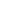  !